АДМИНИСТРАЦИЯ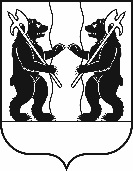 ЯРОСЛАВСКОГО МУНИЦИПАЛЬНОГО РАЙОНАП О С Т А Н О В Л Е Н И Е31.01.2023                                                                                                                                 № 221О внесении изменений в постановление Администрации ЯМР от 08.10.2019                 № 1846 «Об утверждении муниципальной программы «Развитие образования                            и молодежная политика в Ярославском муниципальном районе на 2020-2022 годы»В соответствии с решением Муниципального Совета ЯМР от 22.12.2022 № 110 «О внесении изменений в решение Муниципального Совета ЯМР                      от  23.12.2021 № 125 «О районном бюджете Ярославского муниципального района на 2022 год и плановый период 2023 и 2024 годов», Администрация   района   п о с т а н о в л я е т:1. Внести изменения в муниципальную программу «Развитие образования и молодежная политика в  Ярославском муниципальном районе на 2020-2022 годы», утвержденную постановлением Администрации Ярославского муниципального района от 08.10.2019 № 1846, согласно приложению.2. Постановление вступает в силу со дня официального опубликования.Глава Ярославского муниципального района                                                               Н.В. ЗолотниковПРИЛОЖЕНИЕк постановлениюАдминистрации ЯМРот 31.01.2023 № 221 Изменения в муниципальную программу«Развитие образования и молодежная политика в Ярославском муниципальном районена 2020-2022 годы»1. В  разделе  «Паспорт муниципальной программы»:- строку «Объём финансирования муниципальной программы, в том числе                 по годам реализации» изложить в следующей редакции:2.  В разделе  V «Цель, задачи и целевые показатели муниципальной программы»  в таблице «2. Целевые показатели муниципальной программы» показатель «Доля детей в возрасте от 5 до 18 лет, использующих сертификаты дополнительного образования в статусе сертификатов персонифицированного финансирования»  изложить в следующей редакции:3. Раздел VI «Ресурсное обеспечение муниципальной программы»изложить в следующей редакции:VI. Ресурсное обеспечение муниципальной программы4. Внести в ведомственную целевую программу по отрасли «Образование» на 2020-2022 годы (приложение 1) следующие изменения:4.1. В разделе «Паспорт ведомственной целевой программы»:-  строку «Объемы и источники финансирования подпрограммы» изложить в следующей редакции: - строку «Конечные результаты реализации подпрограммы» изложить в следующей редакции:4.2.  В разделе  1. «Цель и целевые показатели подпрограммы»  показатель   «Доля детей в возрасте от 5 до 18 лет, использующих сертификаты дополнительного образования в статусе сертификатов персонифицированного финансирования»  изложить  в следующей редакции:4.3.  Раздел 3 «Перечень и описание программных мероприятий подпрограммы» изложить в следующей редакции:                                       3. Перечень и описание программных мероприятий подпрограммы5.  Внести в подпрограмму «Профилактика безнадзорности, правонарушений и защита прав несовершеннолетних                      в Ярославском муниципальном районе на 2020- 2022 годы» (приложение 2) следующие изменения:5.1. В разделе «Паспорт подпрограммы»  строку «Объемы и источники финансирования подпрограммы» изложить                             в следующей редакции: 5.2. Раздел 3 «Перечень и описание программных мероприятий подпрограммы» изложить в следующей редакции:                                 Раздел 3 «Перечень и описание программных мероприятий подпрограммы»	6. Внести в ведомственную целевую программу «Молодежь. 2020-2022 годы» (приложение 3) следующие изменения: 6.1.  В разделе «Паспорт ведомственной целевой программы»  строку «Объемы и источники финансирования подпрограммы» изложить в следующей редакции: 6.2. Раздел 3 «Перечень и описание программных мероприятий подпрограммы» изложить в следующей редакции:Раздел 3 «Перечень и описание программных мероприятий подпрограммы»Объём финансирования муниципальной  программы,  в том числе по годам реализацииОбъём финансирования муниципальной  программы,  в том числе по годам реализации - строку «Перечень подпрограмм и основных мероприятий, входящих                  в состав муниципальной программы Плановые объемы финансирования подпрограмм» изложить в следующей редакции: - строку «Перечень подпрограмм и основных мероприятий, входящих                  в состав муниципальной программы Плановые объемы финансирования подпрограмм» изложить в следующей редакции: - строку «Перечень подпрограмм и основных мероприятий, входящих                  в состав муниципальной программы Плановые объемы финансирования подпрограмм» изложить в следующей редакции: - строку «Перечень подпрограмм и основных мероприятий, входящих                  в состав муниципальной программы Плановые объемы финансирования подпрограмм» изложить в следующей редакции:Перечень подпрограмм и основных мероприятий, входящих в состав муниципальной программыПлановые объемы финансирования подпрограмм1.Ведомственная целевая программа по отрасли «Образование» на 2020-2022 годы1.Ведомственная целевая программа по отрасли «Образование» на 2020-2022 годыУправление образования Администрации ЯМРПеречень подпрограмм и основных мероприятий, входящих в состав муниципальной программыПлановые объемы финансирования подпрограмм2.Подпрограмма «Профилактика безнадзорности, правонарушений и защита прав несовершеннолетних в Ярославском муниципальном районе на 2020- 2022 годы”2.Подпрограмма «Профилактика безнадзорности, правонарушений и защита прав несовершеннолетних в Ярославском муниципальном районе на 2020- 2022 годы”Отдел по делам несовершеннолетних                    и защите их прав Администрации ЯМРПеречень подпрограмм и основных мероприятий, входящих в состав муниципальной программыПлановые объемы финансирования подпрограмм3.Ведомственная целевая программа «Молодежь.  2020-2022 годы»3.Ведомственная целевая программа «Молодежь.  2020-2022 годы»Управление молодежной политикиспорта и туризма Администрации ЯМРПеречень подпрограмм и основных мероприятий, входящих в состав муниципальной программыПлановые объемы финансирования подпрограмм4.Подпрограмма "Патриотическое воспитание граждан Российской Федерации, проживающих на территории Ярославского муниципального района" на 2020-2022 годы4.Подпрограмма "Патриотическое воспитание граждан Российской Федерации, проживающих на территории Ярославского муниципального района" на 2020-2022 годыУправление молодёжной политикиспорта и туризма Администрации ЯМРПеречень подпрограмм и основных мероприятий, входящих в состав муниципальной программыПлановые объемы финансирования подпрограмм5. основное мероприятие «Обеспечение доступности дошкольного образования»5. основное мероприятие «Обеспечение доступности дошкольного образования»МКУ ЯМР «МФЦР»Доля детей в возрасте от 5 до 18 лет, использующих сертификаты дополнительного образования в статусе сертификатов персонифицированного финансирования процент10101010Источник финансированияВсегоРасходы, предусмотренные в районном бюджете  (тыс. руб.), в том числе по годам реализацииРасходы, предусмотренные в районном бюджете  (тыс. руб.), в том числе по годам реализацииРасходы, предусмотренные в районном бюджете  (тыс. руб.), в том числе по годам реализацииИсточник финансированияВсего 2020 год2021 год2022 год12345Муниципальная программа «Развитие образования и молодежная политикав Ярославском муниципальном районе на 2020-2022 годы»Муниципальная программа «Развитие образования и молодежная политикав Ярославском муниципальном районе на 2020-2022 годы»Муниципальная программа «Развитие образования и молодежная политикав Ярославском муниципальном районе на 2020-2022 годы»Муниципальная программа «Развитие образования и молодежная политикав Ярославском муниципальном районе на 2020-2022 годы»Муниципальная программа «Развитие образования и молодежная политикав Ярославском муниципальном районе на 2020-2022 годы» Ведомственная целевая программа  по отрасли «Образование» на 2020-2022 годы4 269 291,4911 273 107,5511 403 230,5051 592 953,435- районный бюджет979 797,632293 238,648327 720,225358 838,759- бюджет поселений0,0000,0000,0000,000- областной бюджет3 174 104,080960 908,2581 029 515,3161 183 680,506- федеральный бюджет115 389,77918 960,64545 994,96450 434,170- внебюджетные источники0,0000,0000,0000,000 подпрограмма «Профилактика безнадзорности, правонарушений и защита прав несовершеннолетних в Ярославском муниципальном районе  на 2020-2022 годы130,51740,99029,88759,640- районный бюджет130,51740,99029,88759,640- бюджет поселений0,0000,0000,0000,000- областной бюджет0,0000,0000,0000,000- федеральный бюджет0,0000,0000,0000,000- внебюджетные источники0,0000,0000,0000,000 Ведомственная целевая программа  «Молодежь.  2020-2022 годы19 815,7075 951,1596 700,8737 163,675- районный бюджет12 347,6993 714,4734 261,4654 371,761- бюджет поселений0,0000,0000,0000,000- областной бюджет7 468,0082 236,6862 439,4082 791,914- федеральный бюджет0,0000,0000,0000,000- внебюджетные источники0,0000,0000,0000,000 подпрограмма «Патриотическое воспитание граждан Российской Федерации, проживающих на территории Ярославского муниципального района»                 на 2020-2022 годы452,96373,895200,000179,068- районный бюджет358,4458,445200,000150,000- бюджет поселений0,0000,0000,0000,000- областной бюджет94,51865,4500,00029,068- федеральный бюджет0,0000,0000,0000,000- внебюджетные источники0,0000,0000,0000,000Обеспечение доступности дошкольного образования179 050,314105 137,77373 912,5410,000- районный бюджет11 275,3827 316,9713 958,4110,000- бюджет поселений0,0000,0000,0000,000- областной бюджет90 811,29050 861,12439 950,1660,000- федеральный бюджет76 963,64246 959,67830 003,9640,000- внебюджетные источники0,0000,0000,0000,000(в т.ч.: строительство яслей                в п. Красный Бор)67 922,79767 922,7970,0000,000- районный бюджет4 163,3494 163,3490,0000,000- бюджет поселений0,0000,0000,0000,000- областной бюджет49 498,67049 498,6700,0000,000- федеральный бюджет14 260,77814 260,7780,0000,000- внебюджетные источники0,0000,0000,0000,000(в т.ч.: строительство дошкольной образовательной организации                     на 90 мест в д. Кузнечиха ЯМР)110 031,79336 123,71273 908,0810,000- районный бюджет6 016,3092 062,3583 953,9510,000- бюджет поселений0,0000,0000,0000,000- областной бюджет41 312,6201 362,45439 950,1660,000- федеральный бюджет62 702,86432 698,90030 003,9640,000- внебюджетные источники0,0000,0000,0000,000(в т.ч.: строительство дошкольной образовательной организации             на 220 мест в п.  Карачиха  ЯМР)554,460550,0004,4600,000- районный бюджет554,460550,0004,4600,000- бюджет поселений0,0000,0000,0000,000- областной бюджет0,0000,0000,0000,000- федеральный бюджет0,0000,0000,0000,000- внебюджетные источники0,0000,0000,0000,000(в т.ч.: строительство дошкольной образовательной организации                   на 220 мест в п. Красный Бор ЯМР)541,264541,2640,0000,000- районный бюджет541,264541,2640,0000,000- бюджет поселений0,0000,0000,0000,000- областной бюджет0,0000,0000,0000,000- федеральный бюджет0,0000,0000,0000,000- внебюджетные источники0,0000,0000,0000,000Итого по муниципальной программе4 468 740,9921 384 311,3681 484 073,8061 600 355,818- районный бюджет1 003 909,675304 319,527336 169,988363 420,160- бюджет поселений0,0000,0000,0000,000- областной бюджет3 272 477,8961 014 071,5181 071 904,8901 186 501,488- федеральный бюджет192 353,42165 920,32375 998,92850 434,170- внебюджетные источники0,0000,0000,0000,000Объемы и источники финансирования подпрограммы                      Конечные результаты реализации подпрограммы      -Доля организаций, имеющих лицензию на ведение образовательной деятельности и свидетельство о государственной аккредитации (общеобразовательные организации)-100% (ежегодно);- Доля выпускников муниципальных общеобразовательных организаций,  получивших аттестат о среднем общем образовании,   в общей численности выпускников муниципальных общеобразовательных организаций-100% (ежегодно);-Доля детей в возрасте от 5 до 18 лет, получающих услуги дополнительного образования  пор программам технической и естественно-научной направленности в кружках, организованных  на базе общеобразовательных организаций, а также в муниципальных организациях дополнительного образования  в общей численности детей в возрасте 5-18 лет-40% в 2022 году;- Доля общеобразовательных организаций, реализующих программы                     по формированию здорового образа жизни, от общего числа общеобразовательных организаций-100% (ежегодно);-Доля обучающихся по программам начального общего, основного общего, среднего общего образования,  охваченных горячим питанием,               в общей численности обучающихся по программам начального общего, основного общего, среднего общего образования-82% в 2022 году;- Количество детей, получивших услугу по отдыху и оздоровлению детей в каникулярное время-2446 чел. в 2022 году;-Доля обучающихся по программам начального общего, основного общего, среднего общего образования, участвующих в олимпиадах, соревнованиях и конкурсах различного уровня, в общей численности обучающихся по программам начального общего, основного общего, среднего общего образования-45% в 2022 году;- Доля обучающихся по программам начального общего, основного общего, среднего общего образования, участвующих в мероприятиях муниципального уровня  по патриотическому воспитанию, в общей численности обучающихся по программам начального общего, основного общего, среднего общего образования-75% в 2022 году;- Доля образовательных организаций, в которых произведена замена автоматической пожарной сигнализации, в общем числе образовательных организаций-69,6% в 2022 году;- Доля педагогических работников образовательных организаций, участвующих в муниципальных мероприятиях (конкурсы, семинары, круглые столы, конференции по реализации федеральных государственных образовательных стандартов (ФГОС))-54,0% в 2022 году;-Доля детей-сирот и детей, оставшихся без попечения родителей, устроенных в замещающие семьи-83,3% в 2022 году;- Количество  школьных спортивных клубов, созданных                                        в общеобразовательных организациях, расположенных в сельской местности, для занятий физической культурой и спортом (нарастающим итогом)- 27 ед. в 2022 году;- Доля детей в возрасте от 5 до 18 лет, получающих дополнительное образование с использованием сертификата дополнительного образования, в общей численности детей, получающих дополнительное образование за счет бюджетных средств-100% (ежегодно);- Доля детей в возрасте от 5 до 18 лет, использующих сертификаты дополнительного образования в статусе сертификатов персонифицированного финансирования -10% в 2022 годуДоля детей в возрасте от 5 до 18 лет, использующих сертификаты дополнительного образования в статусе сертификатов персонифицированного финансирования процент10101010№п/пПрограммныемероприятияСроки исполненияИсполнительИсточники финансированияОбъемы финансирования,тыс. руб.Объемы финансирования,тыс. руб.Объемы финансирования,тыс. руб.Объемы финансирования,тыс. руб.Объемы финансирования,тыс. руб.Объемы финансирования,тыс. руб.№п/пПрограммныемероприятияСроки исполненияИсполнительИсточники финансированияВсего20202021202120212022Цель: Обеспечение доступности качественного образования для обучающихся Ярославского муниципального района                                      в соответствии  с меняющимися запросами населения и перспективными задачами развития российского общества и экономикиЦель: Обеспечение доступности качественного образования для обучающихся Ярославского муниципального района                                      в соответствии  с меняющимися запросами населения и перспективными задачами развития российского общества и экономикиЦель: Обеспечение доступности качественного образования для обучающихся Ярославского муниципального района                                      в соответствии  с меняющимися запросами населения и перспективными задачами развития российского общества и экономикиЦель: Обеспечение доступности качественного образования для обучающихся Ярославского муниципального района                                      в соответствии  с меняющимися запросами населения и перспективными задачами развития российского общества и экономикиЦель: Обеспечение доступности качественного образования для обучающихся Ярославского муниципального района                                      в соответствии  с меняющимися запросами населения и перспективными задачами развития российского общества и экономикиЦель: Обеспечение доступности качественного образования для обучающихся Ярославского муниципального района                                      в соответствии  с меняющимися запросами населения и перспективными задачами развития российского общества и экономикиЦель: Обеспечение доступности качественного образования для обучающихся Ярославского муниципального района                                      в соответствии  с меняющимися запросами населения и перспективными задачами развития российского общества и экономикиЦель: Обеспечение доступности качественного образования для обучающихся Ярославского муниципального района                                      в соответствии  с меняющимися запросами населения и перспективными задачами развития российского общества и экономикиЦель: Обеспечение доступности качественного образования для обучающихся Ярославского муниципального района                                      в соответствии  с меняющимися запросами населения и перспективными задачами развития российского общества и экономикиЦель: Обеспечение доступности качественного образования для обучающихся Ярославского муниципального района                                      в соответствии  с меняющимися запросами населения и перспективными задачами развития российского общества и экономикиЦель: Обеспечение доступности качественного образования для обучающихся Ярославского муниципального района                                      в соответствии  с меняющимися запросами населения и перспективными задачами развития российского общества и экономикиЗадача 1: Создание условий по обеспечению доступности и  качества образования для обучающихся в соответствии с их индивидуальными возможностями, способностями и потребностямиЗадача 1: Создание условий по обеспечению доступности и  качества образования для обучающихся в соответствии с их индивидуальными возможностями, способностями и потребностямиЗадача 1: Создание условий по обеспечению доступности и  качества образования для обучающихся в соответствии с их индивидуальными возможностями, способностями и потребностямиЗадача 1: Создание условий по обеспечению доступности и  качества образования для обучающихся в соответствии с их индивидуальными возможностями, способностями и потребностямиЗадача 1: Создание условий по обеспечению доступности и  качества образования для обучающихся в соответствии с их индивидуальными возможностями, способностями и потребностямиЗадача 1: Создание условий по обеспечению доступности и  качества образования для обучающихся в соответствии с их индивидуальными возможностями, способностями и потребностямиЗадача 1: Создание условий по обеспечению доступности и  качества образования для обучающихся в соответствии с их индивидуальными возможностями, способностями и потребностямиЗадача 1: Создание условий по обеспечению доступности и  качества образования для обучающихся в соответствии с их индивидуальными возможностями, способностями и потребностямиЗадача 1: Создание условий по обеспечению доступности и  качества образования для обучающихся в соответствии с их индивидуальными возможностями, способностями и потребностямиЗадача 1: Создание условий по обеспечению доступности и  качества образования для обучающихся в соответствии с их индивидуальными возможностями, способностями и потребностямиЗадача 1: Создание условий по обеспечению доступности и  качества образования для обучающихся в соответствии с их индивидуальными возможностями, способностями и потребностямиПодзадача 1.1: Создание условий по  обеспечению доступности и  качества образования для обучающихся, а также для осуществления присмотра и ухода за обучающимисяПодзадача 1.1: Создание условий по  обеспечению доступности и  качества образования для обучающихся, а также для осуществления присмотра и ухода за обучающимисяПодзадача 1.1: Создание условий по  обеспечению доступности и  качества образования для обучающихся, а также для осуществления присмотра и ухода за обучающимисяПодзадача 1.1: Создание условий по  обеспечению доступности и  качества образования для обучающихся, а также для осуществления присмотра и ухода за обучающимисяПодзадача 1.1: Создание условий по  обеспечению доступности и  качества образования для обучающихся, а также для осуществления присмотра и ухода за обучающимисяПодзадача 1.1: Создание условий по  обеспечению доступности и  качества образования для обучающихся, а также для осуществления присмотра и ухода за обучающимисяПодзадача 1.1: Создание условий по  обеспечению доступности и  качества образования для обучающихся, а также для осуществления присмотра и ухода за обучающимисяПодзадача 1.1: Создание условий по  обеспечению доступности и  качества образования для обучающихся, а также для осуществления присмотра и ухода за обучающимисяПодзадача 1.1: Создание условий по  обеспечению доступности и  качества образования для обучающихся, а также для осуществления присмотра и ухода за обучающимисяПодзадача 1.1: Создание условий по  обеспечению доступности и  качества образования для обучающихся, а также для осуществления присмотра и ухода за обучающимисяПодзадача 1.1: Создание условий по  обеспечению доступности и  качества образования для обучающихся, а также для осуществления присмотра и ухода за обучающимися1.1.1Организация образовательного процесса в муниципальных общеобразовательных учреждениях2020-2022МОУФедеральный ОбластнойМестный0,0002 120 154,320382 414,9200,000654 179,748118 066,2340,000690 731,635130 889,1990,000690 731,635130 889,1990,000690 731,635130 889,1990,000775 242,937133 459,4871.1.2Обеспечение предоставления услуг по дошкольному образованию детей в дошкольных образовательных учреждениях2020-2022МДОУФедеральныйОбластнойМестный0,000738 254,385274 938,1640,000216 582,64779 151,7930,000240 731,08795 064,7090,000240 731,08795 064,7090,000240 731,08795 064,7090,000280 940,651100 721,6621.1.3Обеспечение компенсации расходов содержания ребёнка в дошкольной образовательной организации2020-2022МДОУМОУОбластной31 980,4859 397,31011 626,03611 626,03611 626,03610 957,1391.1.4Организация присмотра и ухода за детьми в образовательных организациях2020-2022МДОУМОУМестный136 141,79740 285,61944 832,92044 832,92044 832,92051 023,2581.1.5Обеспечение предоставления услуг по дополнительному образованию детей в образовательных учреждениях2020-2022МОУОбластнойМестный20 610,57949 545,6636 129,08416 209,2676 974,74215 337,3606 974,74215 337,3606 974,74215 337,3607 506,75317 999,0361.1.6Расходы на реализацию региональной программы дополнительных  мероприятий в сфере занятости населения Ярославской области за счет средств федерального бюджета2020-2022МОУФедеральный0,0000,0000,0000,0000,0000,0001.1.7Обеспечение трудоустройства несовершеннолетних граждан на временные рабочие места2020-2022МОУОбластнойМестный0,0000,0000,0000,0000,0000,0000,0000,0000,0000,0000,0000,0001.1.8Обеспечение персонифицированного финансирования дополнительного образования детей2020-2022МОУМДОУМАУДОМУДОМестный28 666,3629 008,8659 621,5089 621,5089 621,50810 035,9891.1.9Ежемесячное денежное вознаграждение  за классное руководство педагогическим работникам муниципальных общеобразовательных организаций2020-2022МОУФедеральный62 850,4928 957,76026 808,34226 808,34226 808,34227 084,3901.1.10На обеспечение присмотра и ухода за детьми, осваивающими образовательные программы дошкольного образования в организациях, осуществляющих образовательную деятельность2020-2022МОУМДОУОбластной7 989,9700,0000,0000,0000,0007 989,970Подзадача 1.2:Создание условий, обеспечивающих выявление, развитие и поддержку одаренных детейПодзадача 1.2:Создание условий, обеспечивающих выявление, развитие и поддержку одаренных детейПодзадача 1.2:Создание условий, обеспечивающих выявление, развитие и поддержку одаренных детейПодзадача 1.2:Создание условий, обеспечивающих выявление, развитие и поддержку одаренных детейПодзадача 1.2:Создание условий, обеспечивающих выявление, развитие и поддержку одаренных детейПодзадача 1.2:Создание условий, обеспечивающих выявление, развитие и поддержку одаренных детейПодзадача 1.2:Создание условий, обеспечивающих выявление, развитие и поддержку одаренных детейПодзадача 1.2:Создание условий, обеспечивающих выявление, развитие и поддержку одаренных детейПодзадача 1.2:Создание условий, обеспечивающих выявление, развитие и поддержку одаренных детейПодзадача 1.2:Создание условий, обеспечивающих выявление, развитие и поддержку одаренных детейПодзадача 1.2:Создание условий, обеспечивающих выявление, развитие и поддержку одаренных детей1.2.1Создание условий для работы с одаренными детьми:  малые олимпиады, конференции, конкурсы фестивали, спортивные соревнования2020-2022МУМестный140,07832,31667,22067,22040,54240,5421.2.2Организация участия обучающихся во всероссийской олимпиаде школьников (муниципальный, региональный этапы)2020-2022МУМестный268,93874,921114,800114,80079,21779,2171.2.3Поощрение обучающихся общеобразовательных учреждений ЯМР за высокие результаты в учебе и спорте стипендией Главы ЯМР2020-2022МОУМестный753,000237,500254,500254,500261,000261,0001.2.4Чествование  выпускников (в т.ч. премирование), награжденных медалью «За особые успехи в учебе»2020-2022МУМестный148,50055,17646,66246,66246,66246,6621.2.5Районный праздник «Олимп» (в т.ч. награждение одаренных детей интеллектуальной направленности)2020-2022МУМестный186,04053,24066,40066,40066,40066,4001.2.6Оказание мер социальной поддержки студентам педагогических вузов, обучающихся по договору о целевом приеме2020-2022МУМестный0,0000,0000,0000,0000,0000,000Подзадача 1.3: Создание условий для повышения уровня профессиональных педагогических компетенцийПодзадача 1.3: Создание условий для повышения уровня профессиональных педагогических компетенцийПодзадача 1.3: Создание условий для повышения уровня профессиональных педагогических компетенцийПодзадача 1.3: Создание условий для повышения уровня профессиональных педагогических компетенцийПодзадача 1.3: Создание условий для повышения уровня профессиональных педагогических компетенцийПодзадача 1.3: Создание условий для повышения уровня профессиональных педагогических компетенцийПодзадача 1.3: Создание условий для повышения уровня профессиональных педагогических компетенцийПодзадача 1.3: Создание условий для повышения уровня профессиональных педагогических компетенцийПодзадача 1.3: Создание условий для повышения уровня профессиональных педагогических компетенцийПодзадача 1.3: Создание условий для повышения уровня профессиональных педагогических компетенцийПодзадача 1.3: Создание условий для повышения уровня профессиональных педагогических компетенций1.3.1 Презентация педагогического опыта через конкурсы, семинары, конференции и т.д.2020-2022МУМестный23,64010,64010,00010,0003,0003,0001.3.2Организация  семинаров и научных конференций для педагогических работников2020-2022МУМестный0,0000,0000,0000,0000,0000,0001.3.3Подготовка и издание материалов по итогам работы муниципальной системы образования ЯМР, а также информационно – статистических показателей развития системы образования2020-2022МУМестный0,0000,0000,0000,0000,0000,0001.3.4Чествование  молодых специалистов2020-2022МУМестный0,0000,0000,0000,0000,0000,0001.3.5Районный этап Всероссийского  конкурса «Учитель года России»2020-2022МУМестный57,77219,58019,09619,09619,09619,0961.3.6Районный этап конкурса «Воспитатель года России» 2020-2022МУМестный58,22619,41019,40819,40819,40819,4081.3.7Организация и проведение районного  праздника для педагогических работников «День Учителя»2020-2022МУМестный71,7420,00040,87140,87130,87130,8711.3.8Чествование педагогических работников образовательных учреждений на районном празднике «Олимп»2020-2022МУМестный53,26916,65023,94323,94312,67612,6761.3.9Августовская педагогическая конференция2020-2022МУМестный0,0000,0000,0000,0000,0000,000Подзадача 1.4: Создание  безопасных условий обучения и воспитания обучающихся, обновление и укрепление материально – технической базы муниципальных образовательных учрежденийПодзадача 1.4: Создание  безопасных условий обучения и воспитания обучающихся, обновление и укрепление материально – технической базы муниципальных образовательных учрежденийПодзадача 1.4: Создание  безопасных условий обучения и воспитания обучающихся, обновление и укрепление материально – технической базы муниципальных образовательных учрежденийПодзадача 1.4: Создание  безопасных условий обучения и воспитания обучающихся, обновление и укрепление материально – технической базы муниципальных образовательных учрежденийПодзадача 1.4: Создание  безопасных условий обучения и воспитания обучающихся, обновление и укрепление материально – технической базы муниципальных образовательных учрежденийПодзадача 1.4: Создание  безопасных условий обучения и воспитания обучающихся, обновление и укрепление материально – технической базы муниципальных образовательных учрежденийПодзадача 1.4: Создание  безопасных условий обучения и воспитания обучающихся, обновление и укрепление материально – технической базы муниципальных образовательных учрежденийПодзадача 1.4: Создание  безопасных условий обучения и воспитания обучающихся, обновление и укрепление материально – технической базы муниципальных образовательных учрежденийПодзадача 1.4: Создание  безопасных условий обучения и воспитания обучающихся, обновление и укрепление материально – технической базы муниципальных образовательных учрежденийПодзадача 1.4: Создание  безопасных условий обучения и воспитания обучающихся, обновление и укрепление материально – технической базы муниципальных образовательных учрежденийПодзадача 1.4: Создание  безопасных условий обучения и воспитания обучающихся, обновление и укрепление материально – технической базы муниципальных образовательных учреждений1.4.1Проведение ремонтов зданий учреждений сферы образования  2020-2022МОУ МДОУМестный35 328,80912 764,3608 743,4488 743,44813 821,00113 821,0011.4.2Выполнение предписаний Роспотребнадзора и Пожнадзора, а также устранение аварийных ситуаций по содержанию зданий образовательных учреждений2020-2022МОУ МДОУМестный15 042,6663 753,0962 577,0642 577,0648 712,5068 712,5061.4.3Реализация мероприятий инициативного бюджетирования на территории Ярославской области (поддержка местных инициатив)2020-2022МОУ МДОУОбластнойМестный8 988,593755,5853 988,598492,4244 999,995263,1614 999,995263,1610,0000,0000,0000,0001.4.3.1Реализация мероприятий инициативного бюджетирования на территории Ярославской области (поддержка местных инициатив)2020 МОУ Карабихская ОШ ЯМР, МОУ Леснополянская НШ им. К.Д. Ушинского ЯМРОбластнойМестный3 988,598492,4243 988,598492,4240,0000,0000,0000,0000,0000,0000,0000,0001.4.3.2Реализация мероприятий инициативного бюджетирования на территории Ярославской области (поддержка местных инициатив)2021-МОУ «Спасская средняя школа» Ярославского муниципального района,-МОУ «Иванищевская средняя школа» Ярославского муниципального района,- МОУ «Пестрецовская основная школа» Ярославского муниципального района,- МОУ «Медягинская основная школа» Ярославского муниципального района,-МОУ «Кузнечихинская средняя школа» Ярославского муниципального районаОбластнойМестный4 999,995263,1610,0000,0004 999,995263,1614 999,995263,1610,0000,0000,0000,0001.4.3.3Реализация мероприятий инициативного бюджетирования на территории Ярославской области (поддержка местных инициатив)2022МОУМДОУОбластнойМестный0,0000,0000,0000,0000,0000,0000,0000,0000,0000,0000,0000,0001.4.4Предоставление субсидий на реализацию ОЦП «Государственная поддержка  МТБ образовательных учреждений ЯО»2020-2022МОУМДОУОбластнойМестный0,0000,0000,0000,0000,0000,0000,0000,0000,0000,0000,0000,0001.4.5Реализация антитеррористических мероприятий2020-2022МОУ МДОУМУДООбластнойМестный0,0002 268,4110,000134,9360,0002 033,1570,0002 033,1570,000100,3180,000100,3181.4.6Расходы на реализацию мероприятий, предусмотренных нормативными правовыми актами органов государственной власти Ярославской области2020-2022МОУМДОУОбластной18 009,1821 410,627548,510548,51016 050,04516 050,0451.4.7Расходы на повышение антитеррористической защищенности объектов образовательных учреждений за счет средств местного бюджета2020-2022МОУМДОУМУДОМестный513,5400,000513,540513,5400,0000,0001.4.8Расходы на повышение антитерростической  защищенности объектов образовательных учреждений 2020-2022МОУМДОУМУДООбластной1 198,2600,0001 198,2601 198,2600,0000,0001.4.9Расходы на поддержку инициатив органов ученического самоуправления общеобразовательных организаций2022МОУ Кузнечихинская СШ ЯМРОбластной1 000,0000,0000,0000,0001 000,0001 000,000Подзадача 1.5: Создание  условий для социализации обучающихся, формирования социальных и гражданских компетенцийПодзадача 1.5: Создание  условий для социализации обучающихся, формирования социальных и гражданских компетенцийПодзадача 1.5: Создание  условий для социализации обучающихся, формирования социальных и гражданских компетенцийПодзадача 1.5: Создание  условий для социализации обучающихся, формирования социальных и гражданских компетенцийПодзадача 1.5: Создание  условий для социализации обучающихся, формирования социальных и гражданских компетенцийПодзадача 1.5: Создание  условий для социализации обучающихся, формирования социальных и гражданских компетенцийПодзадача 1.5: Создание  условий для социализации обучающихся, формирования социальных и гражданских компетенцийПодзадача 1.5: Создание  условий для социализации обучающихся, формирования социальных и гражданских компетенцийПодзадача 1.5: Создание  условий для социализации обучающихся, формирования социальных и гражданских компетенцийПодзадача 1.5: Создание  условий для социализации обучающихся, формирования социальных и гражданских компетенцийПодзадача 1.5: Создание  условий для социализации обучающихся, формирования социальных и гражданских компетенций1.5.1Повышение культуры обучающихся и воспитанников на основе духовности и нравственности через проведение мероприятий2020-2022МУМестный0,0000,0000,0000,0000,0000,0001.5.2Смотр строя и песни2020-2022МУМестный0,0000,0000,0000,0000,0000,000Итого по задаче 1, в т.ч.Федеральный бюджетОбластной бюджетМестный бюджет3 938 413,38862 850,4922 948 185,774927 377,1221 181 031,8018 957,760891 688,014280 386,0271 294 157,57326 808,342956 810,265310 538,9661 294 157,57326 808,342956 810,265310 538,9661 463 224,01427 084,3901 099 687,495336 452,1291 463 224,01427 084,3901 099 687,495336 452,129Задача2: Создание условий для  сохранения и укрепления здоровья обучающихся, занятий физической культурой и спортом,    формирования культуры здорового образа жизниЗадача2: Создание условий для  сохранения и укрепления здоровья обучающихся, занятий физической культурой и спортом,    формирования культуры здорового образа жизниЗадача2: Создание условий для  сохранения и укрепления здоровья обучающихся, занятий физической культурой и спортом,    формирования культуры здорового образа жизниЗадача2: Создание условий для  сохранения и укрепления здоровья обучающихся, занятий физической культурой и спортом,    формирования культуры здорового образа жизниЗадача2: Создание условий для  сохранения и укрепления здоровья обучающихся, занятий физической культурой и спортом,    формирования культуры здорового образа жизниЗадача2: Создание условий для  сохранения и укрепления здоровья обучающихся, занятий физической культурой и спортом,    формирования культуры здорового образа жизниЗадача2: Создание условий для  сохранения и укрепления здоровья обучающихся, занятий физической культурой и спортом,    формирования культуры здорового образа жизниЗадача2: Создание условий для  сохранения и укрепления здоровья обучающихся, занятий физической культурой и спортом,    формирования культуры здорового образа жизниЗадача2: Создание условий для  сохранения и укрепления здоровья обучающихся, занятий физической культурой и спортом,    формирования культуры здорового образа жизниЗадача2: Создание условий для  сохранения и укрепления здоровья обучающихся, занятий физической культурой и спортом,    формирования культуры здорового образа жизниЗадача2: Создание условий для  сохранения и укрепления здоровья обучающихся, занятий физической культурой и спортом,    формирования культуры здорового образа жизни2.1Организация  питания обучающихся образовательных организаций2020-2022МОУОбластной54 738,28218 603,65216 630,60516 630,60519 504,02519 504,0252.2Обеспечение предоставления услуг по оздоровлению детей в образовательных учреждениях летнего отдыха2020-2022МАУДООбластнойМестный0,00011 734,6410,0005 115,9450,0003 395,0550,0003 395,0550,0003 223,6410,0003 223,6412.3Предоставление субсидии на обеспечение программы «Семья и дети Ярославии»  в части стоимости наборов продуктов питания в лагерях с дневной формой пребывания2020-2022МОУОбластнойМестный2 316,971 3 048,041652,212771,758848,5961 218,431848,5961 218,431816,2841 057,852816,2841 057,8522.4Обеспечение отдыха и оздоровления детей, находящихся в трудной жизненной ситуации, детей погибших сотрудников правоохранительных органов и военнослужащих, безнадзорных детей2020-2022МОУОбластнойМестный9 747,5530,0002 111,6400,0003 496,1340,0003 496,1340,0004 139,7790,0004 139,7790,0002.5Предоставление субсидии на отдых, оздоровление и занятость детей2020-2022МОУОбластнойМестный0,0000,0000,0000,0000,0000,0000,0000,0000,0000,0000,0000,0002.6Компенсация части расходов на приобретение путевки в организации отдыха детей и их оздоровления2020-2022МУОбластной1 212,680214,339380,023380,023618,318618,3182.7Частичная оплата стоимости путевки в организации отдыха детей и их оздоровления2020-2022МУОбластной7,0657,0650,0000,0000,0000,0002.8Предоставление субсидий на государственную поддержку материально-технической базы  МАУДО  ДОЦ «Иволга» ЯМР2020-2022МАУДООбластнойМестный5 145,7541 286,4411 636,550409,1381 211,713302,9291 211,713302,9292 297,491574,3742 297,491574,3742.9Расходы на организацию пребывания ребенка в лагерях с дневной формой пребывания детей2020-2022МОУМестный147,02637,91056,93056,93052,18652,1862.10Организация бесплатного горячего питания обучающихся, получающих начальное общее образование в муниципальных образовательных организациях2020-2022МОУФедеральныйОбластной48 603,194 20 823,470 8 499,9823 471,82316 753,4348 715,42516 753,4348 715,42523 349,7808 636,22023 349,7808 636,2202.11Расходы по профилактике распространения короновирусной инфекции в загородных организациях отдыха детей и их оздоровления, расположенных на территории  ЯО за счет средств РФ Правительства ЯО2020-2022МАУДООбластной1 018,3101 018,3100,0000,0000,0000,0002.12Расходы на развитие  материально-технической базы общеобразовательных организаций для организации питания обучающихся (софинансирование)2022МОУМестный94,7370,0000,0000,00094,73794,7372.13Расходы на развитие  материально-технической базы общеобразовательных организаций для организации питания обучающихся  за счет средств местного бюджета2022МОУМестный265,6820,0000,0000,000265,682265,6822.14Расходы на развитие  материально-технической базы общеобразовательных организаций для организации питания обучающихся2022МОУОбластной1 800,0000,0000,0000,0001 800,0001 800,0002.15Расходы на финансовую поддержку загородных организаций отдыха и оздоровления детей, предоставляющих услуги по отдыху и оздоровлению детей, находящихся в трудной жизненной ситуации, в части увеличения затрат на организацию питания детей.2022Областной518,2810,0000,0000,000518,281518,281Итого по задаче 2, в т.ч.Федеральный бюджетОбластной бюджетМестный бюджетИтого по задаче 2, в т.ч.Федеральный бюджетОбластной бюджетМестный бюджет162 508,12848 603,194 97 328,366 16 576,56842 550,3248 499,98227 715,5916 334,75153 009,15416 753,43431 282,3754 973,34553 009,15416 753,43431 282,3754 973,34566 948,65023 349,78038 330,3985 268,47266 948,65023 349,78038 330,3985 268,472Задача 3: Организация охраны семьи и детства  органом опеки и попечительстваЗадача 3: Организация охраны семьи и детства  органом опеки и попечительстваЗадача 3: Организация охраны семьи и детства  органом опеки и попечительстваЗадача 3: Организация охраны семьи и детства  органом опеки и попечительстваЗадача 3: Организация охраны семьи и детства  органом опеки и попечительстваЗадача 3: Организация охраны семьи и детства  органом опеки и попечительстваЗадача 3: Организация охраны семьи и детства  органом опеки и попечительстваЗадача 3: Организация охраны семьи и детства  органом опеки и попечительстваЗадача 3: Организация охраны семьи и детства  органом опеки и попечительстваЗадача 3: Организация охраны семьи и детства  органом опеки и попечительстваЗадача 3: Организация охраны семьи и детства  органом опеки и попечительства3.1Обеспечение деятельности органов опеки и попечительства2020-2022МУОбластной13 682,7594 126,6924 126,6925 429,3755 429,3755 429,3753.2Выплаты единовременных пособий при всех формах устройства детей, лишенных родительского попечения в семью2020-2022МУФедеральный1 009,743341,030668,7130,0000,0000,0003.3.Обеспечение жилыми помещениями детей-сирот, детей, оставшихся без попечения родителей, а также детей, находящихся под опекой (попечительством), не имеющих закреплённого жилого помещения, в т.ч. компенсация расходов на найм жилого помещения2020-2022МУОбластной571,321206,321175,000190,000190,000190,0003.4Единовременная выплата на ремонт жилого помещения детям-сиротам2020-2022МУОбластной28,13614,73913,3970,0000,0000,0003.5.Государственная поддержка опеки и попечительства (содержание служб сопровождения опекунов)2020-2022МУОбластной7 294,6312 275,3742 429,2372 590,0202 590,0202 590,0203.6Единовременная выплата при устройстве ребенка в семью под опеку (губернаторское пособие)2020-2022МУОбластной298,472103,718116,60478,15078,15078,1503.7Единовременная выплата при усыновлении ребенка2020-2022МУОбластной8 655,7843 396,4842 400,0002 859,3002 859,3002 859,3003.8Меры социальной поддержки детей-сирот, детей, оставшихся без попечения родителей (оплата проезда)2020-2022МУОбластной194,97264,50043,57586,89786,89786,8973.9Меры социальной поддержки детей-сирот, детей, оставшихся без попечения родителей  (оплата за учебу)2020-2022МУОбластной66,5180,00030,00036,51836,51836,5183.10Компенсация услуг ЖКХ приемным семьям2020-2022МУОбластной414,51088,247114,802211,461211,461211,4613.11Обеспечение содержания ребёнка в семье опекуна и приёмной семье, а также вознаграждения, причитающегося приемному родителю2020-2022МУОбластной87 801,47929 153,74928 324,44730 323,28330 323,28330 323,2833.12Патронат и социальная адаптация выпускников2020-2022МУОбластной81,55627,45427,45426,64826,64826,6483.13Компенсация расходов на оплату жилого помещения и коммунальных услуг детям-сиротам и детям, оставшимся без попечения родителей2020-2022МУОбластной451,70772,79847,948330,961330,961330,961Итого по задаче 3, в т.ч.Федеральный бюджетОбластной бюджетМестный бюджет120 551,5881 009,743119 541,8450,00039 871,106341,03039 530,0760,00038 517,869668,71337 849,1560,00042 162,6130,00042 162,6130,00042 162,6130,00042 162,6130,00042 162,6130,00042 162,6130,000Задача 4: Обеспечение устойчивого функционирования и развития муниципальной системы образованияЗадача 4: Обеспечение устойчивого функционирования и развития муниципальной системы образованияЗадача 4: Обеспечение устойчивого функционирования и развития муниципальной системы образованияЗадача 4: Обеспечение устойчивого функционирования и развития муниципальной системы образованияЗадача 4: Обеспечение устойчивого функционирования и развития муниципальной системы образованияЗадача 4: Обеспечение устойчивого функционирования и развития муниципальной системы образованияЗадача 4: Обеспечение устойчивого функционирования и развития муниципальной системы образованияЗадача 4: Обеспечение устойчивого функционирования и развития муниципальной системы образованияЗадача 4: Обеспечение устойчивого функционирования и развития муниципальной системы образованияЗадача 4: Обеспечение устойчивого функционирования и развития муниципальной системы образованияЗадача 4: Обеспечение устойчивого функционирования и развития муниципальной системы образования4.1Обеспечение деятельности  казенных учреждений в сфере  образования Ярославского муниципального района, обеспечивающих выполнение государственных гарантий прав граждан на образование и социальную поддержку отдельных категорий обучающихся2020-2022МУМестный11 164,3783 813,4743 650,9713 650,9713 699,9333 699,933Итого по задаче 4, в т.ч.Федеральный бюджетОбластной бюджетМестный бюджет11 164,3780,0000,00011 164,3783 813,4740,0000,0003 813,4743 650,9710,0000,0003 650,9713 650,9710,0000,0003 650,9713 699,9330,0000,0003 699,9333 699,9330,0000,0003 699,933Задача 5: Региональный проект «Успех каждого ребенка»Задача 5: Региональный проект «Успех каждого ребенка»Задача 5: Региональный проект «Успех каждого ребенка»Задача 5: Региональный проект «Успех каждого ребенка»Задача 5: Региональный проект «Успех каждого ребенка»Задача 5: Региональный проект «Успех каждого ребенка»Задача 5: Региональный проект «Успех каждого ребенка»Задача 5: Региональный проект «Успех каждого ребенка»Задача 5: Региональный проект «Успех каждого ребенка»Задача 5: Региональный проект «Успех каждого ребенка»Задача 5: Региональный проект «Успех каждого ребенка»5.1Расходы на  создание в общеобразовательных организациях, расположенных в сельской местности и малых городах, условий для занятий физической культурой и спортом2020-2022МОУФедеральныйОбластнойМестный2 926,350548,095182,8661 161,875474,57586,1291 764,47573,52096,7371 764,47573,52096,7370,0000,0000,0000,0000,0000,000Итого по задаче 5, в т.ч.Федеральный бюджетОбластной бюджетМестный бюджет3 657,3112 926,350548,095182,8661 722,5791 161,875474,57586,1291 934,7321 764,47573,52096,7371 934,7321 764,47573,52096,7370,0000,0000,0000,0000,0000,0000,0000,000Задача 6: Региональный проект «Современная школа»Задача 6: Региональный проект «Современная школа»Задача 6: Региональный проект «Современная школа»Задача 6: Региональный проект «Современная школа»Задача 6: Региональный проект «Современная школа»Задача 6: Региональный проект «Современная школа»Задача 6: Региональный проект «Современная школа»Задача 6: Региональный проект «Современная школа»Задача 6: Региональный проект «Современная школа»Задача 6: Региональный проект «Современная школа»Задача 6: Региональный проект «Современная школа»6.1Проведение ремонтных работ в помещениях, предназначенных для создания центров образования детей цифрового и гуманитарного профилей "Точка роста"2020-2022МОУОбластной1 500,0001 500,0000,0000,0000,0000,0006.2Проведение ремонтных работ в помещениях, предназначенных для создания центров образования детей цифрового и гуманитарного профилей "Точка роста" (софинансирование)2020-2022МОУМестный78,94878,9480,0000,0000,0000,0006.3Проведение ремонтных работ в помещениях, предназначенных для создания центров образования детей цифрового и гуманитарного профилей "Точка роста", за счет средств местного бюджета2020-2022МОУМестный2 539,3192 539,3190,0000,0000,0000,0006.4Проведение ремонтных работ в помещениях, предназначенных для создания центров образования  естественно - научной и  технологической направленностей2020-2022МОУОбластной7 000,0000,0003 500,0003 500,0003 500,0003 500,0006.5Проведение ремонтных работ в помещениях, предназначенных для создания центров образования  естественно - научной и  технологической направленностей (софинансирование)2020-2022МОУМестный394,7400,000210,528210,528184,212184,2126.6Проведение ремонтных работ в помещениях, предназначенных для создания центров образования естественно-научной и технологической направленностей    за счет средств местного бюджета2020-2022МОУМестный21 483,6910,0008 249,6788 249,67813 234,01313 234,013Итого по задаче 6, в т.ч.Федеральный бюджетОбластной бюджетМестный бюджет32 996,6980,0008 500,00024 496,6984 118,2670,0001 500,0002 618,26711 960,2060,0003 500,0008 460,20611 960,2060,0003 500,0008 460,20616 918,2250,0003 500,00013 418,22516 918,2250,0003 500,00013 418,225ВСЕГО  ПО ПОДПРОГРАММЕ  в т.ч.Федеральный бюджетОбластной бюджетМестный бюджет4 269 291,491115 389,779 3 174 104,080 979 797,6321 273 107,55118 960,645960 908,258293 238,6481 403 230,50545 994,9641 029 515,316327 720,2251 403 230,50545 994,9641 029 515,316327 720,2251 592 953,43550 434,1701 183 680,506358 838,7591 592 953,43550 434,1701 183 680,506358 838,759Объемы и источники финансирования подпрограммы                      №п/пПрограммныемероприятияСроки исполненияИсполнительИсточники финансированияПо годамПо годамПо годамПо годам№п/пПрограммныемероприятияСроки исполненияИсполнительИсточники финансированиявсего202020212022Цель: Совершенствование районной системы профилактики безнадзорности, правонарушений и защите  прав                                           несовершеннолетних,  повышение эффективности ее работыЦель: Совершенствование районной системы профилактики безнадзорности, правонарушений и защите  прав                                           несовершеннолетних,  повышение эффективности ее работыЦель: Совершенствование районной системы профилактики безнадзорности, правонарушений и защите  прав                                           несовершеннолетних,  повышение эффективности ее работыЦель: Совершенствование районной системы профилактики безнадзорности, правонарушений и защите  прав                                           несовершеннолетних,  повышение эффективности ее работыЦель: Совершенствование районной системы профилактики безнадзорности, правонарушений и защите  прав                                           несовершеннолетних,  повышение эффективности ее работыЦель: Совершенствование районной системы профилактики безнадзорности, правонарушений и защите  прав                                           несовершеннолетних,  повышение эффективности ее работыЦель: Совершенствование районной системы профилактики безнадзорности, правонарушений и защите  прав                                           несовершеннолетних,  повышение эффективности ее работыЦель: Совершенствование районной системы профилактики безнадзорности, правонарушений и защите  прав                                           несовершеннолетних,  повышение эффективности ее работыЦель: Совершенствование районной системы профилактики безнадзорности, правонарушений и защите  прав                                           несовершеннолетних,  повышение эффективности ее работыЗадача 1.  Совершенствование деятельности по профилактике безнадзорности и правонарушений несовершеннолетних и защите их прав.Задача 1.  Совершенствование деятельности по профилактике безнадзорности и правонарушений несовершеннолетних и защите их прав.Задача 1.  Совершенствование деятельности по профилактике безнадзорности и правонарушений несовершеннолетних и защите их прав.Задача 1.  Совершенствование деятельности по профилактике безнадзорности и правонарушений несовершеннолетних и защите их прав.Задача 1.  Совершенствование деятельности по профилактике безнадзорности и правонарушений несовершеннолетних и защите их прав.Задача 1.  Совершенствование деятельности по профилактике безнадзорности и правонарушений несовершеннолетних и защите их прав.Задача 1.  Совершенствование деятельности по профилактике безнадзорности и правонарушений несовершеннолетних и защите их прав.Задача 1.  Совершенствование деятельности по профилактике безнадзорности и правонарушений несовершеннолетних и защите их прав.Задача 1.  Совершенствование деятельности по профилактике безнадзорности и правонарушений несовершеннолетних и защите их прав.1.1.Подготовка и направление в Муниципальный Совет ЯМР предложений по улучшению качества принимаемых нормативно-правовых актов, связанных с профилактикой безнадзорности и правонарушений несовершеннолетних 2020-2022ТКДН и ЗП0,0000,0000,0000,0001.2.Подготовка и вынесение на обсуждение  Заседания Администрации ЯМР вопросов, посвященных профилактической работе в подростковой среде 2020-2022ТКДН и ЗП0,0000,0000,0000,0001.3.Рассмотрение вопросов организации воспитательной работы, организации работы по профилактике безнадзорности и правонарушений несовершеннолетних на совещаниях руководителей образовательных организаций2020-2022ТКДН и ЗП0,0000,0000,0000,0001.4. Подведение итогов работы  органов и учреждений системы профилактики безнадзорности и  правонарушений  несовершеннолетних в соответствии с  компетенциями Федерального закона от 24 июня 1999 года  № 120 - ФЗ  «Об основах системы профилактики безнадзорности и правонарушений несовершеннолетних»2020-2022ежеквартальноАдминистрация ЯМРТКДНиЗП0,0000,0000,0000,0001.5.Рассмотрение вопросов о состоянии преступности и правонарушений среди несовершеннолетних и в отношении несовершеннолетних на основании оперативной информации правоохранительных органов2020-2022ежеквартальноТКДН и ЗПАдминистрация ЯМР0,0000,0000,0000,0001.6.Проведение мониторинга деятельности общественных комиссий по делам несовершеннолетних и защите их прав при администрациях поселений  ежеквартальноТКДН и ЗП0,0000,0000,0000,0001.7.Организация и проведение мероприятий по взаимодействию  органов и учреждений системы профилактики   безнадзорности и правонарушений несовершеннолетних   2020-2022ТКДН и ЗПОДН и ЗП, УТиСПН, УО, УКМПСиТМУ МЦ «Содействие», ОУУП и ПДН ОМВД0,0000,0000,0000,0001.8.Проведение обучающих семинаров, конференций заместителей директоров ОУ по воспитательной работе, социальных педагогов, социальных работников,  сотрудников ПДН ОМВД по вопросам профилактической работы и пропаганде здорового образа жизни среди детей и молодежи2020-2022ТКДН и ЗПОДН и ЗП, УТиСПН, УО, УКМПСиТМУ МЦ «Содействие», ОУУП и ПДН ОМВД МБ20,0005,0005,00010,0001.9.Актуализация банка данных об учреждениях системы профилактики безнадзорности и правонарушений несовершеннолетних2020-2022ОДНиЗП0,0000,0000,0000,0001.10.Освещение вопросов профилактики  безнадзорности и правонарушений среди несовершеннолетних на сайте Администрации ЯМР, на сайте Правительства ЯО, в районной  прессе, в сети Интернет2020-2022ОДН и ЗП0,0000,0000,0000,0001.11Мониторинг сообщений средств массовой информации, Интернет-ресурсов на предмет выявления фактов и нарушений прав ребенка2020-2022ОДН и ЗП0,0000,0000,0000,0001.12.Организация работы детской общественной приемной на территории ЯМР2020-2022ТКДН и ЗПОДН и ЗП0,0000,0000,0000,0001.13.Содействие органам и учреждениям системы профилактики в организации и проведении мероприятий по правовому просвещению несовершеннолетних, разъяснению административной и уголовной ответственности несовершеннолетних и в отношении несовершеннолетних2020-2022ТКДН и ЗПОДН и ЗП, УО, МУ МЦ «Содействие», ОУУП и ПДН ОМВД0,0000,0000,0000,0001.14. Организация деятельности по профилактике безнадзорности и правонарушений несовершеннолетних:- общественных комиссий по делам несовершеннолетних и защите их прав при администрациях поселений; - советов по профилактике безнадзорности и правонарушений образовательных учреждений2020-2022ТКДН иЗПОДНиЗПОКДН и ЗП, ОУ, СШ0,0000,0000,0000,0001.15.Развитие института наставничества над несовершеннолетними, с которыми проводится индивидуальная профилактическая работа2020-2022ТКДН иЗПОДНиЗПОКДН и ЗП, ОУ, СШ0,0000,0000,0000,0001.16.Проведение мониторинга деятельности наставников с целью поощрения лучших наставников2020-2022ТКДН и ЗП ОДН и ЗП 0,0000,0000,0000,000Итого по подзадаче 1:МБ20,0005,0005,00010,000Подзадача 2. Совершенствование профилактической, социально-педагогической и реабилитационной работы с семьями, находящимися в социально-опасном положении, нуждающимися в государственной поддержкеПодзадача 2. Совершенствование профилактической, социально-педагогической и реабилитационной работы с семьями, находящимися в социально-опасном положении, нуждающимися в государственной поддержкеПодзадача 2. Совершенствование профилактической, социально-педагогической и реабилитационной работы с семьями, находящимися в социально-опасном положении, нуждающимися в государственной поддержкеПодзадача 2. Совершенствование профилактической, социально-педагогической и реабилитационной работы с семьями, находящимися в социально-опасном положении, нуждающимися в государственной поддержкеПодзадача 2. Совершенствование профилактической, социально-педагогической и реабилитационной работы с семьями, находящимися в социально-опасном положении, нуждающимися в государственной поддержкеПодзадача 2. Совершенствование профилактической, социально-педагогической и реабилитационной работы с семьями, находящимися в социально-опасном положении, нуждающимися в государственной поддержкеПодзадача 2. Совершенствование профилактической, социально-педагогической и реабилитационной работы с семьями, находящимися в социально-опасном положении, нуждающимися в государственной поддержкеПодзадача 2. Совершенствование профилактической, социально-педагогической и реабилитационной работы с семьями, находящимися в социально-опасном положении, нуждающимися в государственной поддержкеПодзадача 2. Совершенствование профилактической, социально-педагогической и реабилитационной работы с семьями, находящимися в социально-опасном положении, нуждающимися в государственной поддержке2.1.Актуализация межведомственного банка данных о  семьях с детьми, отнесенными к категории семей, находящихся в социально опасном положении 2020-2022ТКДН и ЗПОДН и ЗП,0,0000,0000,0000,0002.2. Проведение мероприятий по раннему выявлению семей с детьми, нуждающихся в государственной поддержке, отнесенными к категории семей, находящихся в социально опасном положении 2020-2022ООП УОТКДН и ЗПОДН и ЗП, УТиСПН, УО, УКМПСиТОУУП и ПДН ОМВДОКДН и ЗПЦРБ, СШ, ДОУ0,0000,0000,0000,0002.3.Оказание адресной помощи семьям с детьми, нуждающимся в государственной поддержке, молодым родителям:- консультирование граждан о мерах социальной поддержки; - оказание содействия в оформлении документов удостоверяющих личность; - оказание материальной поддержкипо мере выявленияОДН и ЗП, УТиСПН, ООП УО, УО, УКМПСиТОКДН и ЗП, ЦРБ, СШ, ДОУ, ГУ ЦЗН0,0000,0000,0000,0002.4.Проведение консультаций для населения ЯМР по вопросам защиты прав семьи и детстваприемные дниОДНиЗП, УТиСПН, ООП УО, УО, УКМПСиТОКДН и ЗП0,0000,0000,0000,0002.5.Проведение мероприятий, направленных на формирование ответственного родительства, укрепление роли семьи  в воспитании детей2020-2020 ОДНиЗП, УТиСПН, ООП УО, УО, ОКДН и ЗПМУ МЦ «Содействие»МБ15,0005,0000,00010,0002.6.Осуществление индивидуальной профилактической работы с семьями с детьми, отнесенными к категории семей, находящихся в социально опасном положении2020-2022ОДН и ЗП, ОУУП и ПДН ОМВД УТиСПН, УО,ООП УО, УКМПСиТМУ МЦ «Содействие»,ОКДН и ЗП,0,0000,0000,0000,0002.7.Оснащение жилых помещений семей, с которыми организована индивидуальная профилактическая работа, средствами дымового извещения2020-2022ОДН и ЗП МБ46,12811,44010,04824,640   Итого по подзадаче 2:МБ61,12816,44010,04834,640Подзадача 3. Организация мероприятий по профилактике безнадзорности  и правонарушений несовершеннолетних, защите их прав. Подзадача 3. Организация мероприятий по профилактике безнадзорности  и правонарушений несовершеннолетних, защите их прав. Подзадача 3. Организация мероприятий по профилактике безнадзорности  и правонарушений несовершеннолетних, защите их прав. Подзадача 3. Организация мероприятий по профилактике безнадзорности  и правонарушений несовершеннолетних, защите их прав. Подзадача 3. Организация мероприятий по профилактике безнадзорности  и правонарушений несовершеннолетних, защите их прав. Подзадача 3. Организация мероприятий по профилактике безнадзорности  и правонарушений несовершеннолетних, защите их прав. Подзадача 3. Организация мероприятий по профилактике безнадзорности  и правонарушений несовершеннолетних, защите их прав. Подзадача 3. Организация мероприятий по профилактике безнадзорности  и правонарушений несовершеннолетних, защите их прав. Подзадача 3. Организация мероприятий по профилактике безнадзорности  и правонарушений несовершеннолетних, защите их прав. 3.1.Оказание помощи несовершеннолетним в восстановлении нарушенных прав, защиты их законных интересов во всех сферах жизнедеятельности2020-2022 ТКДНиЗП, ОДН и ЗП, УТиСПН, УО, УКМПСиТМУ МЦ «Содействие»,ОУУП и ПДН ОМВД,ОКДН и ЗП0,0000,0000,0000,0003.2. Обеспечение временного устройства несовершеннолетних, оказавшихся в трудной жизненной ситуации, в государственные учреждения социального обслуживания несовершеннолетних по мере выявленияТКДН и ЗПОДН и ЗП, ООП УОУТиСПН, ОУУП и ПДН ОМВД0,0000,0000,0000,0003.3.Организация   мероприятий для несовершеннолетних, с которыми проводится профилактическая работа, с семьями, находящимися в социально опасном положении (экскурсионное обслуживание, приобретение билетов на мероприятия)2020-2022ТКДНиЗПМБ0,0000,0000,0000,0003.4. Организация и проведение ежегодных профилактических сборов с несовершеннолетними, с которыми проводится индивидуальная профилактическая и реабилитационная  работа 2020-2022 ОДН и ЗП, УО,СШМБ0,0000,0000,0000,0003.5. Организация работы «мобильных групп» по проведению рейдов по проверке мест концентрации несовершеннолетних, по выявлению несовершеннолетних, находящихся без сопровождения родителей, контролю несовершеннолетних и семей, находящихся  в социально опасном положении, с которыми проводится индивидуальная профилактическая работа ТКДНиЗП2020-2022ОУУП и ПДН ОМВД,  ТКДН и ЗП, ОДН и ЗП 0,0000,0000,0000,0003.6.Привлечение  несовершеннолетних, с которыми проводится индивидуальная профилактическая работа, к занятиям в технических, спортивных и художественных кружках, секциях и клубах2020-2022 ТКДНиЗП, ОДН и ЗП, УТиСПН, УО, УКМПСиТМУ МЦ «Содействие»,ОУУП и ПДН ОМВДОКДН и ЗП0,0000,0000,0000,0003.7.Организация мероприятий по предупреждению проявлений экстремизма, национализма и конфликтов на расовой почве, по выявлению неформальных молодежных группировок и организаций среди несовершеннолетних 2020-2022 ОДН и ЗП, УТиСПН, УО, УКМПСиТМУ МЦ «Содействие»,ОУУП и ПДН ОМВД,ОКДН и ЗП0,0000,0000,0000,0003.8.Организация работы по профилактике  дорожно-транспортного травматизма,  профилактике правонарушений в области дорожного движения (мероприятия, конкурсы и т.д.)2020-2022ОДН и ЗП
УКМПСиТМУ МЦ «Содействие», УОМБ4,8390,0004,8390,0003.9.Создание и актуализация базы данных: - о наличии вакантных рабочих мест для несовершеннолетних; - о наличии мест для постоянного трудоустройства; - о наличии мест для временного трудоустройства;- о количестве несовершеннолетних, желающих получить работу2020-2022 ГКУ ЦЗН, МУ МЦ «Содействие»0,0000,0000,0000,0003.10. Организация трудоустройства несовершеннолетних на постоянную работу и на временные рабочие места 2020-2022ГКУ ЦЗН, МУ МЦ «Содействие»ТКДНиЗП0,0000,0000,0000,0003.11.Организация культурно-массовых и спортивных мероприятий, организация отдыха, досуга и занятости несовершеннолетнихво внеурочное время2020-2022УО, УКМПСиТМУ МЦ «Содействие»,МУДО, СШ, КСЦ, ДЮСШ, МУДО0,0000,0000,0000,0003.12.Реализация комплекса мероприятий по организации летнего оздоровительного отдыха и  занятости несовершеннолетних, с которыми проводится индивидуальная профилактическая работа, и детей из семей, нуждающихся в государственной поддержке2020-2022ТКДНиЗПУО, УКМПСиТМУ МЦ «Содействие»,СШ0,0000,0000,0000,0003.13.Организация  правового просвещения подростков и молодёжи по вопросам профилактики экстремизма в подростковой среде 2020-2022ОДН и ЗП, УО, УКМПСиТМУ МЦ «Содействие»0,0000,0000,0000,0003.14.Информирования несовершеннолетних о ситуации на рынке труда и ориентирование на получение профессионального образования2020-2022ГКУ ЦЗН0,0000,0000,0000,000Итого по подзадаче 3:МБ4,8390,0004,8390,000Подзадача 4. Организация мероприятий по профилактике наркомании, токсикомании, алкоголизма, табакокурения среди несовершеннолетнихПодзадача 4. Организация мероприятий по профилактике наркомании, токсикомании, алкоголизма, табакокурения среди несовершеннолетнихПодзадача 4. Организация мероприятий по профилактике наркомании, токсикомании, алкоголизма, табакокурения среди несовершеннолетнихПодзадача 4. Организация мероприятий по профилактике наркомании, токсикомании, алкоголизма, табакокурения среди несовершеннолетнихПодзадача 4. Организация мероприятий по профилактике наркомании, токсикомании, алкоголизма, табакокурения среди несовершеннолетнихПодзадача 4. Организация мероприятий по профилактике наркомании, токсикомании, алкоголизма, табакокурения среди несовершеннолетнихПодзадача 4. Организация мероприятий по профилактике наркомании, токсикомании, алкоголизма, табакокурения среди несовершеннолетнихПодзадача 4. Организация мероприятий по профилактике наркомании, токсикомании, алкоголизма, табакокурения среди несовершеннолетнихПодзадача 4. Организация мероприятий по профилактике наркомании, токсикомании, алкоголизма, табакокурения среди несовершеннолетних4.1.Проведение межведомственных мероприятий со специалистами органов и учреждений системы профилактики безнадзорности и правонарушений  по вопросам профилактики наркомании,  токсикомании, алкоголизма и табакокурения,  пропаганде здорового образа жизни среди несовершеннолетних2020-2022ОДН и ЗП, УТиСПН, УО, УКМПСиТМУ МЦ «Содействие», ОУУП и ПДН ОМВД0,0000,0000,0000,0004.2.Выявление семей, в которых родители (законные представители) злоупотребляют ПАВ и ненадлежащим образом исполняют обязанности по воспитанию детей и проведение профилактической работы с ними 2020-2022ОДН и ЗП, УТиСПН, УО,МУ МЦ «Содействие»,ОУУП и ПДН ОМВД,ОКДН и ЗП,ЦРБ0,0000,0000,0000,0004.3.Привлечение к административной ответственности лиц, находящихся в состоянии опьянения, распивающих алкогольную и спиртосодержащую продукцию, потребляющих наркотические средства, одурманивающие и психотропные вещества без назначения врача2020-2022ТКДНиЗП ОУУП и ПДН ОМВД0,0000,0000,0000,0004.4.Проведение индивидуальной профилактической работы  с  несовершеннолетними, допускающими немедицинское потребление наркотических средств, психотропных или токсических веществ, а также обратившихся по вопросам предупреждения их потребления 2020-2022ТКДНиЗП ОУУП и ПДН ОМВД0,0000,0000,0000,0004.5.Проведение профилактических мероприятий профилактической направленности с несовершеннолетними и родителями (законными представителями) по вопросам формирования здорового образа жизни и правовой компетенции 2020-2022ОДН и ЗП, УТиСПН, УО, УКМПСиТМУ МЦ «Содействие»,ОУУП и ПДН ОМВД,ОКДН и ЗП,ЦРБМБ35,00010,00010,00015,0004.6.Выявление фактов незаконной продажи спиртных напитков, наркотических средств и токсических веществ, свободная реализация которых запрещена или ограничена. Принятие мер к нарушителям в соответствии с действующим законодательством РФ2020-2022 ОУУП и ПДН ОМВД0,0000,0000,0000,0004.7.Выявление и привлечение к административной ответственности взрослых лиц, вовлекающих несовершеннолетних в употребление пива и напитков, изготавливаемых на их основе, спиртных напитков или одурманивающих веществ.2020-2022 ОУУП и ПДН ОМВД0,0000,0000,0000,0004.8.Организация работы по мотивации и содействию в проведении лечения лиц, имеющих алкогольную и наркотическую зависимость2020-2022ОДН и ЗП, УТиСПН, УО,МУ МЦ «Содействие»,ОУУП и ПДН ОМВД,ОКДН и ЗП,ЦРБ0,0000,0000,0000,000Итого по подзадаче 4:МБ35,00010,00010,00015,000Подзадача 5. Информационно-методическое обеспечение работы  по профилактике безнадзорности и правонарушений несовершеннолетнихПодзадача 5. Информационно-методическое обеспечение работы  по профилактике безнадзорности и правонарушений несовершеннолетнихПодзадача 5. Информационно-методическое обеспечение работы  по профилактике безнадзорности и правонарушений несовершеннолетнихПодзадача 5. Информационно-методическое обеспечение работы  по профилактике безнадзорности и правонарушений несовершеннолетнихПодзадача 5. Информационно-методическое обеспечение работы  по профилактике безнадзорности и правонарушений несовершеннолетнихПодзадача 5. Информационно-методическое обеспечение работы  по профилактике безнадзорности и правонарушений несовершеннолетнихПодзадача 5. Информационно-методическое обеспечение работы  по профилактике безнадзорности и правонарушений несовершеннолетнихПодзадача 5. Информационно-методическое обеспечение работы  по профилактике безнадзорности и правонарушений несовершеннолетнихПодзадача 5. Информационно-методическое обеспечение работы  по профилактике безнадзорности и правонарушений несовершеннолетних5.1.Изготовление и оформление наглядной агитации по вопросам профилактики наркомании, токсикомании и алкоголизма.2020-2022ОДН и ЗП, УО, МУ МЦ «Содействие»,ОУУП и ПДН ОМВД,ОКДН и ЗП0,0000,0000,0000,0005.2.Приобретение расходных материалов для изготовления  методических пособий и инструкций по профилактике безнадзорности, правонарушений и защиты прав несовершеннолетних2020-2022ОДН и ЗПМБ9,5509,5500,0000,0005.3.Распространение памяток, буклетов, блокнотов, календарей, закладок и др. печатной продукции по предупреждению детской безнадзорности и противоправного поведения несовершеннолетних2020-2022ОДН и ЗП, УО, УКМПСиТМУ МЦ «Содействие»0,0000,0000,0000,0005.4.Подготовка  методических материалов для проведения профилактических мероприятий с несовершеннолетними, родителями2020-2022ОДНиЗПУОМУ МЦ «Содействие»0,0000,0000,0000,0005.5.Участие в подготовке и выпуске статей о работе по профилактике безнадзорности и правонарушений, информационных объявлений по проведению профилактических мероприятий, акций2020-2022ОДНиЗПУОМУ МЦ «Содействие»0,0000,0000,0000,0005.6.Размещение информации в районных СМИ, направленной на профилактику правонарушений, обеспечение безопасности, воспитание гражданственности и патриотизма, пропаганду здорового образа жизни2020-2022ОДНиЗПУОМУ МЦ «Содействие»0,0000,0000,0000,0005.7.Организация методической помощи  органам и учреждениям системы профилактики безнадзорности          и правонарушений несовершеннолетних2020-2022ТКДН и ЗПОДН и ЗП, УО,УКМПСиТ0,0000,0000,0000,0005.8.Тиражирование и распространение информационных буклетов для несовершеннолетних с целью подготовки к профессиональному выбору2020-2022ГКУ ЦЗН0,0000,0000,0000,000Итого по подзадаче 5:Итого по подзадаче 5:Итого по подзадаче 5:Итого по подзадаче 5:Итого по подзадаче 5:9,5509,5500,0000,000Итого по задаче 1:                                                                                                                                            МБИтого по задаче 1:                                                                                                                                            МБИтого по задаче 1:                                                                                                                                            МБИтого по задаче 1:                                                                                                                                            МБИтого по задаче 1:                                                                                                                                            МБ130,51740,99029,88759,640Задача 2. Информационно-аналитическое обеспечение по профилактике безнадзорности и правонарушений несовершеннолетних.Задача 2. Информационно-аналитическое обеспечение по профилактике безнадзорности и правонарушений несовершеннолетних.Задача 2. Информационно-аналитическое обеспечение по профилактике безнадзорности и правонарушений несовершеннолетних.Задача 2. Информационно-аналитическое обеспечение по профилактике безнадзорности и правонарушений несовершеннолетних.Задача 2. Информационно-аналитическое обеспечение по профилактике безнадзорности и правонарушений несовершеннолетних.Задача 2. Информационно-аналитическое обеспечение по профилактике безнадзорности и правонарушений несовершеннолетних.Задача 2. Информационно-аналитическое обеспечение по профилактике безнадзорности и правонарушений несовершеннолетних.Задача 2. Информационно-аналитическое обеспечение по профилактике безнадзорности и правонарушений несовершеннолетних.Задача 2. Информационно-аналитическое обеспечение по профилактике безнадзорности и правонарушений несовершеннолетних.2.1.Организация пропаганды патриотизма, здорового образа жизни подростков в средствах массовой информации 2020-2022ОДН и ЗП, УО, УКМПСиТМУ МЦ «Содействие»0,0000,0000,0000,0002.2.Размещение в средствах массовой информации позитивного опыта профилактической и коррекционно-реабилитационной работы с детьми и семьями, находящимися  в социально опасном положении2020-2022ОДН и ЗП, УТиСПН, УО,ООП УО0,0000,0000,0000,000Итого по задаче 2:                                          Итого по задаче 2:                                          Итого по задаче 2:                                          Итого по задаче 2:                                          Итого по задаче 2:                                          0,0000,0000,0000,000ВСЕГО ПО  ПОДПРОГРАММЕ:                                                                                                                          МБВСЕГО ПО  ПОДПРОГРАММЕ:                                                                                                                          МБВСЕГО ПО  ПОДПРОГРАММЕ:                                                                                                                          МБВСЕГО ПО  ПОДПРОГРАММЕ:                                                                                                                          МБВСЕГО ПО  ПОДПРОГРАММЕ:                                                                                                                          МБ130,51740,99029,88759,640Объемы и источники финансирования подпрограммы                      № п/п № п/п Наименование мероприятия Наименование мероприятия Сроки исполненияСроки исполненияИсполнительИсполнительИсполнительИсточник финансированияИсточник финансированияОбъем финансирования,  тыс.руб.Объем финансирования,  тыс.руб.Объем финансирования,  тыс.руб.Объем финансирования,  тыс.руб.Объем финансирования,  тыс.руб.Объем финансирования,  тыс.руб.№ п/п № п/п Наименование мероприятия Наименование мероприятия Сроки исполненияСроки исполненияИсполнительИсполнительИсполнительИсточник финансированияИсточник финансированияВсегоВсего20202020202120221 1 2 2 3 3 4 4 4 55667789Цель: создание условий для наиболее полного участия молодёжи в социально-экономической, политической и культурной жизни обществаЦель: создание условий для наиболее полного участия молодёжи в социально-экономической, политической и культурной жизни обществаЦель: создание условий для наиболее полного участия молодёжи в социально-экономической, политической и культурной жизни обществаЦель: создание условий для наиболее полного участия молодёжи в социально-экономической, политической и культурной жизни обществаЦель: создание условий для наиболее полного участия молодёжи в социально-экономической, политической и культурной жизни обществаЦель: создание условий для наиболее полного участия молодёжи в социально-экономической, политической и культурной жизни обществаЦель: создание условий для наиболее полного участия молодёжи в социально-экономической, политической и культурной жизни обществаЦель: создание условий для наиболее полного участия молодёжи в социально-экономической, политической и культурной жизни обществаЦель: создание условий для наиболее полного участия молодёжи в социально-экономической, политической и культурной жизни обществаЦель: создание условий для наиболее полного участия молодёжи в социально-экономической, политической и культурной жизни обществаЦель: создание условий для наиболее полного участия молодёжи в социально-экономической, политической и культурной жизни обществаЦель: создание условий для наиболее полного участия молодёжи в социально-экономической, политической и культурной жизни обществаЦель: создание условий для наиболее полного участия молодёжи в социально-экономической, политической и культурной жизни обществаЦель: создание условий для наиболее полного участия молодёжи в социально-экономической, политической и культурной жизни обществаЦель: создание условий для наиболее полного участия молодёжи в социально-экономической, политической и культурной жизни обществаЦель: создание условий для наиболее полного участия молодёжи в социально-экономической, политической и культурной жизни обществаЦель: создание условий для наиболее полного участия молодёжи в социально-экономической, политической и культурной жизни обществаЗадача 1. Содействие развитию гражданственности, социальной зрелости молодых граждан, профилактика асоциальных явлений в молодежной среде, поддержка общественно-полезных инициатив молодежиЗадача 1. Содействие развитию гражданственности, социальной зрелости молодых граждан, профилактика асоциальных явлений в молодежной среде, поддержка общественно-полезных инициатив молодежиЗадача 1. Содействие развитию гражданственности, социальной зрелости молодых граждан, профилактика асоциальных явлений в молодежной среде, поддержка общественно-полезных инициатив молодежиЗадача 1. Содействие развитию гражданственности, социальной зрелости молодых граждан, профилактика асоциальных явлений в молодежной среде, поддержка общественно-полезных инициатив молодежиЗадача 1. Содействие развитию гражданственности, социальной зрелости молодых граждан, профилактика асоциальных явлений в молодежной среде, поддержка общественно-полезных инициатив молодежиЗадача 1. Содействие развитию гражданственности, социальной зрелости молодых граждан, профилактика асоциальных явлений в молодежной среде, поддержка общественно-полезных инициатив молодежиЗадача 1. Содействие развитию гражданственности, социальной зрелости молодых граждан, профилактика асоциальных явлений в молодежной среде, поддержка общественно-полезных инициатив молодежиЗадача 1. Содействие развитию гражданственности, социальной зрелости молодых граждан, профилактика асоциальных явлений в молодежной среде, поддержка общественно-полезных инициатив молодежиЗадача 1. Содействие развитию гражданственности, социальной зрелости молодых граждан, профилактика асоциальных явлений в молодежной среде, поддержка общественно-полезных инициатив молодежиЗадача 1. Содействие развитию гражданственности, социальной зрелости молодых граждан, профилактика асоциальных явлений в молодежной среде, поддержка общественно-полезных инициатив молодежиЗадача 1. Содействие развитию гражданственности, социальной зрелости молодых граждан, профилактика асоциальных явлений в молодежной среде, поддержка общественно-полезных инициатив молодежиЗадача 1. Содействие развитию гражданственности, социальной зрелости молодых граждан, профилактика асоциальных явлений в молодежной среде, поддержка общественно-полезных инициатив молодежиЗадача 1. Содействие развитию гражданственности, социальной зрелости молодых граждан, профилактика асоциальных явлений в молодежной среде, поддержка общественно-полезных инициатив молодежиЗадача 1. Содействие развитию гражданственности, социальной зрелости молодых граждан, профилактика асоциальных явлений в молодежной среде, поддержка общественно-полезных инициатив молодежиЗадача 1. Содействие развитию гражданственности, социальной зрелости молодых граждан, профилактика асоциальных явлений в молодежной среде, поддержка общественно-полезных инициатив молодежиЗадача 1. Содействие развитию гражданственности, социальной зрелости молодых граждан, профилактика асоциальных явлений в молодежной среде, поддержка общественно-полезных инициатив молодежиЗадача 1. Содействие развитию гражданственности, социальной зрелости молодых граждан, профилактика асоциальных явлений в молодежной среде, поддержка общественно-полезных инициатив молодежи1.1  Содействие профессиональному самоопределению молодежи.1.1  Содействие профессиональному самоопределению молодежи.1.1  Содействие профессиональному самоопределению молодежи.1.1  Содействие профессиональному самоопределению молодежи.1.1  Содействие профессиональному самоопределению молодежи.1.1  Содействие профессиональному самоопределению молодежи.1.1  Содействие профессиональному самоопределению молодежи.1.1  Содействие профессиональному самоопределению молодежи.1.1  Содействие профессиональному самоопределению молодежи.1.1  Содействие профессиональному самоопределению молодежи.1.1  Содействие профессиональному самоопределению молодежи.1.1  Содействие профессиональному самоопределению молодежи.1.1  Содействие профессиональному самоопределению молодежи.1.1  Содействие профессиональному самоопределению молодежи.1.1  Содействие профессиональному самоопределению молодежи.1.1  Содействие профессиональному самоопределению молодежи.1.1  Содействие профессиональному самоопределению молодежи.1.1.11.1.1Определение условий, форм и объемов предоставления услуг, проведения занятий и мероприятий в целях:- развития знаний молодёжи о сфере трудовой и профессиональной учебной деятельности;- обучения молодёжи приемам успешного поведения в трудовой и учебной сфере;- содействие профессиональному самоопределению молодежи.Определение условий, форм и объемов предоставления услуг, проведения занятий и мероприятий в целях:- развития знаний молодёжи о сфере трудовой и профессиональной учебной деятельности;- обучения молодёжи приемам успешного поведения в трудовой и учебной сфере;- содействие профессиональному самоопределению молодежи.2020- 20222020- 2022МЦ «Содействие»ЯМРМЦ «Содействие»ЯМРМЦ «Содействие»ЯМРМБОБМБОБ5,000101,7005,000101,7005,00076,7005,00076,7000,00010,0000,00015,0001.1.21.1.2Организация проведения и исполнения программ, проектов организации трудовой занятости молодёжи (14 - 18 лет), в том числе:- на временных рабочих местах предприятий, организаций, учрежденийОрганизация проведения и исполнения программ, проектов организации трудовой занятости молодёжи (14 - 18 лет), в том числе:- на временных рабочих местах предприятий, организаций, учреждений2020- 20222020- 2022МЦ «Содействие»ЯМРМЦ «Содействие»ЯМРМЦ «Содействие»ЯМРМБОБМБОБ124,2622 211,042124,2622 211,04230,756584,35130,756584,35149,965799,44943,541827,2421.2. Содействие становлению и укреплению молодых семей1.2. Содействие становлению и укреплению молодых семей1.2. Содействие становлению и укреплению молодых семей1.2. Содействие становлению и укреплению молодых семей1.2. Содействие становлению и укреплению молодых семей1.2. Содействие становлению и укреплению молодых семей1.2. Содействие становлению и укреплению молодых семей1.2. Содействие становлению и укреплению молодых семей1.2. Содействие становлению и укреплению молодых семей1.2. Содействие становлению и укреплению молодых семей1.2. Содействие становлению и укреплению молодых семей1.2. Содействие становлению и укреплению молодых семей1.2. Содействие становлению и укреплению молодых семей1.2. Содействие становлению и укреплению молодых семей1.2. Содействие становлению и укреплению молодых семей1.2. Содействие становлению и укреплению молодых семей1.2. Содействие становлению и укреплению молодых семей1.2.11.2.1 Проведение занятий и мероприятий в целях:- организация информационно-просветительской и коррекционной работы по вопросам подготовки молодежи к семейно-брачным     отношениям;- подготовка молодых супругов по вопросам сознательного родительства, обучения навыкам воспитания детей, решения семейных проблем и конфликтов  Проведение занятий и мероприятий в целях:- организация информационно-просветительской и коррекционной работы по вопросам подготовки молодежи к семейно-брачным     отношениям;- подготовка молодых супругов по вопросам сознательного родительства, обучения навыкам воспитания детей, решения семейных проблем и конфликтов 2020- 20222020- 2022МЦ «Содействие»ЯМРМЦ «Содействие»ЯМРМЦ «Содействие»ЯМРМБОБМБОБ0,00086,7000,00086,7000,000    86,7000,000    86,7000,000   0,0000,000     0,0001.2.21.2.2Проведение мероприятий в рамках деятельности  клубов молодой  семьи (развивающие занятия, спортивные праздники, творческие конкурсы)Проведение мероприятий в рамках деятельности  клубов молодой  семьи (развивающие занятия, спортивные праздники, творческие конкурсы)2020- 20222020- 2022МЦ «Содействие»ЯМРМЦ «Содействие»ЯМРМЦ «Содействие»ЯМРМБОБМБОБ30,000280,00030,000280,0000,000170,0000,000170,00030,00050,0000,00060,0001.2.31.2.3Проведение слета молодых семей «Семейный портал» Проведение слета молодых семей «Семейный портал» 2020- 20222020- 2022МЦ «Содействие»ЯМРМЦ «Содействие»ЯМРМЦ «Содействие»ЯМРМБОБМБОБ0,000294,258                                                                                   0,000294,258                                                                                   0,0000,0000,0000,0000,000150,0000,000144,2581.3  Пропаганда здорового образа жизни, занятий спортом и физической культурой среди молодёжи1.3  Пропаганда здорового образа жизни, занятий спортом и физической культурой среди молодёжи1.3  Пропаганда здорового образа жизни, занятий спортом и физической культурой среди молодёжи1.3  Пропаганда здорового образа жизни, занятий спортом и физической культурой среди молодёжи1.3  Пропаганда здорового образа жизни, занятий спортом и физической культурой среди молодёжи1.3  Пропаганда здорового образа жизни, занятий спортом и физической культурой среди молодёжи1.3  Пропаганда здорового образа жизни, занятий спортом и физической культурой среди молодёжи1.3  Пропаганда здорового образа жизни, занятий спортом и физической культурой среди молодёжи1.3  Пропаганда здорового образа жизни, занятий спортом и физической культурой среди молодёжи1.3  Пропаганда здорового образа жизни, занятий спортом и физической культурой среди молодёжи1.3  Пропаганда здорового образа жизни, занятий спортом и физической культурой среди молодёжи1.3  Пропаганда здорового образа жизни, занятий спортом и физической культурой среди молодёжи1.3  Пропаганда здорового образа жизни, занятий спортом и физической культурой среди молодёжи1.3  Пропаганда здорового образа жизни, занятий спортом и физической культурой среди молодёжи1.3  Пропаганда здорового образа жизни, занятий спортом и физической культурой среди молодёжи1.3  Пропаганда здорового образа жизни, занятий спортом и физической культурой среди молодёжи1.3  Пропаганда здорового образа жизни, занятий спортом и физической культурой среди молодёжи1.3.11.3.1Проведение районных молодежных соревнований:- Зимний День здоровья «Валенки-шоу»;- Весенний День здоровья ЯМР;- Осенний День здоровья ЯМРПроведение районных молодежных соревнований:- Зимний День здоровья «Валенки-шоу»;- Весенний День здоровья ЯМР;- Осенний День здоровья ЯМР2020- 20222020- 20222020- 2022МЦ «Содействие»ЯМР,ОУ ЯМР,КСЦ ЯМРМЦ «Содействие»ЯМР,ОУ ЯМР,КСЦ ЯМРМЦ «Содействие»ЯМР,ОУ ЯМР,КСЦ ЯМРМБОБМБОБ30,000110,000  10,00030,00010,00030,00010,00030,00010,00050,0001.4 Поддержка деятельности молодёжных и детских общественных объединений1.4 Поддержка деятельности молодёжных и детских общественных объединений1.4 Поддержка деятельности молодёжных и детских общественных объединений1.4 Поддержка деятельности молодёжных и детских общественных объединений1.4 Поддержка деятельности молодёжных и детских общественных объединений1.4 Поддержка деятельности молодёжных и детских общественных объединений1.4 Поддержка деятельности молодёжных и детских общественных объединений1.4 Поддержка деятельности молодёжных и детских общественных объединений1.4 Поддержка деятельности молодёжных и детских общественных объединений1.4 Поддержка деятельности молодёжных и детских общественных объединений1.4 Поддержка деятельности молодёжных и детских общественных объединений1.4 Поддержка деятельности молодёжных и детских общественных объединений1.4 Поддержка деятельности молодёжных и детских общественных объединений1.4 Поддержка деятельности молодёжных и детских общественных объединений1.4 Поддержка деятельности молодёжных и детских общественных объединений1.4 Поддержка деятельности молодёжных и детских общественных объединений1.4 Поддержка деятельности молодёжных и детских общественных объединений1.4.11.4.1Организация и проведение районного этапа Всероссийского конкурса молодых лидеровОрганизация и проведение районного этапа Всероссийского конкурса молодых лидеров2020- 20222020- 20222020- 2022МЦ «Содействие»ЯМРМЦ «Содействие»ЯМРМЦ «Содействие»ЯМРМБОБМБОБ15,0000,0005,0000,0005,0000,0000,0000,00010,0000,0001.4.21.4.2Проведение обучающих семинаров для лидеров и руководителей МиДОО и специалистов, работающих в отрасли молодёжной политики ЯМРПроведение обучающих семинаров для лидеров и руководителей МиДОО и специалистов, работающих в отрасли молодёжной политики ЯМР2020- 20222020- 20222020- 2022МЦ «Содействие»ЯМРМЦ «Содействие»ЯМРМЦ «Содействие»ЯМРМБОБМБОБ0,0000,0000,0000,0000,0000,0000,0000,0000,0000,0001.4.31.4.3Поддержка деятельности МиДОО, входящих в муниципальный реестрПоддержка деятельности МиДОО, входящих в муниципальный реестр2020- 20222020- 20222020- 2022МЦ «Содействие»ЯМРМЦ «Содействие»ЯМРМЦ «Содействие»ЯМРМБОБМБОБ10,00070,0000,00020,0000,00020,00010,00030,0000,00020,0001.4.41.4.4Конкурс проектов и программ в сфере Молодёжной политики среди молодых граждан ЯМР       Конкурс проектов и программ в сфере Молодёжной политики среди молодых граждан ЯМР       2020- 20222020- 20222020- 2022МЦ «Содействие»ЯМРМЦ «Содействие»ЯМРМЦ «Содействие»ЯМРМБОБМБОБ25,00055,0000,00025,0000,00025,00025,00020,0000,00010,0001.4.51.4.5Обеспечение участников программы символикой и атрибутикойОбеспечение участников программы символикой и атрибутикой2020- 20222020- 20222020- 2022МЦ «Содействие»ЯМРМЦ «Содействие»ЯМРМЦ «Содействие»ЯМРМБОБМБОБ0,000226,2890,00020,0000,00020,0000,0000,0000,000206,2891.5 Содействие инициативным формам молодёжного самоуправления, волонтёрства и добровольчества1.5 Содействие инициативным формам молодёжного самоуправления, волонтёрства и добровольчества1.5 Содействие инициативным формам молодёжного самоуправления, волонтёрства и добровольчества1.5 Содействие инициативным формам молодёжного самоуправления, волонтёрства и добровольчества1.5 Содействие инициативным формам молодёжного самоуправления, волонтёрства и добровольчества1.5 Содействие инициативным формам молодёжного самоуправления, волонтёрства и добровольчества1.5 Содействие инициативным формам молодёжного самоуправления, волонтёрства и добровольчества1.5 Содействие инициативным формам молодёжного самоуправления, волонтёрства и добровольчества1.5 Содействие инициативным формам молодёжного самоуправления, волонтёрства и добровольчества1.5 Содействие инициативным формам молодёжного самоуправления, волонтёрства и добровольчества1.5 Содействие инициативным формам молодёжного самоуправления, волонтёрства и добровольчества1.5 Содействие инициативным формам молодёжного самоуправления, волонтёрства и добровольчества1.5 Содействие инициативным формам молодёжного самоуправления, волонтёрства и добровольчества1.5 Содействие инициативным формам молодёжного самоуправления, волонтёрства и добровольчества1.5 Содействие инициативным формам молодёжного самоуправления, волонтёрства и добровольчества1.5 Содействие инициативным формам молодёжного самоуправления, волонтёрства и добровольчества1.5 Содействие инициативным формам молодёжного самоуправления, волонтёрства и добровольчества1.5.11.5.1Проведение лагерей, слётов, форумов, круглых столов и иных мероприятий для молодёжи, старшеклассников, молодых специалистов, работающих на территории ЯМР Проведение лагерей, слётов, форумов, круглых столов и иных мероприятий для молодёжи, старшеклассников, молодых специалистов, работающих на территории ЯМР 2020- 20222020- 20222020- 2022МЦ «Содействие»ЯМРМЦ «Содействие»ЯМРМЦ «Содействие»ЯМРМБОБМБОБ0,0001 071,1500,000366,2350,000366,2350,000250,0000,000454,9151.5.21.5.2Поддержка волонтёрского движения в Ярославском муниципальном районе Поддержка волонтёрского движения в Ярославском муниципальном районе 2020- 20222020- 20222020- 2022МЦ «Содействие»ЯМРМЦ «Содействие»ЯМРМЦ «Содействие»ЯМРМБОБМБОБ0,000857,0180,000240,0000,000240,0000,000395,0000,000222,018                               1.6. Организация мероприятий, направленных на формирование системы развития талантливой молодежи, развитие  творческого, интеллектуального, духовно-нравственного потенциала молодёжи                               1.6. Организация мероприятий, направленных на формирование системы развития талантливой молодежи, развитие  творческого, интеллектуального, духовно-нравственного потенциала молодёжи                               1.6. Организация мероприятий, направленных на формирование системы развития талантливой молодежи, развитие  творческого, интеллектуального, духовно-нравственного потенциала молодёжи                               1.6. Организация мероприятий, направленных на формирование системы развития талантливой молодежи, развитие  творческого, интеллектуального, духовно-нравственного потенциала молодёжи                               1.6. Организация мероприятий, направленных на формирование системы развития талантливой молодежи, развитие  творческого, интеллектуального, духовно-нравственного потенциала молодёжи                               1.6. Организация мероприятий, направленных на формирование системы развития талантливой молодежи, развитие  творческого, интеллектуального, духовно-нравственного потенциала молодёжи                               1.6. Организация мероприятий, направленных на формирование системы развития талантливой молодежи, развитие  творческого, интеллектуального, духовно-нравственного потенциала молодёжи                               1.6. Организация мероприятий, направленных на формирование системы развития талантливой молодежи, развитие  творческого, интеллектуального, духовно-нравственного потенциала молодёжи                               1.6. Организация мероприятий, направленных на формирование системы развития талантливой молодежи, развитие  творческого, интеллектуального, духовно-нравственного потенциала молодёжи                               1.6. Организация мероприятий, направленных на формирование системы развития талантливой молодежи, развитие  творческого, интеллектуального, духовно-нравственного потенциала молодёжи                               1.6. Организация мероприятий, направленных на формирование системы развития талантливой молодежи, развитие  творческого, интеллектуального, духовно-нравственного потенциала молодёжи                               1.6. Организация мероприятий, направленных на формирование системы развития талантливой молодежи, развитие  творческого, интеллектуального, духовно-нравственного потенциала молодёжи                               1.6. Организация мероприятий, направленных на формирование системы развития талантливой молодежи, развитие  творческого, интеллектуального, духовно-нравственного потенциала молодёжи                               1.6. Организация мероприятий, направленных на формирование системы развития талантливой молодежи, развитие  творческого, интеллектуального, духовно-нравственного потенциала молодёжи                               1.6. Организация мероприятий, направленных на формирование системы развития талантливой молодежи, развитие  творческого, интеллектуального, духовно-нравственного потенциала молодёжи                               1.6. Организация мероприятий, направленных на формирование системы развития талантливой молодежи, развитие  творческого, интеллектуального, духовно-нравственного потенциала молодёжи                               1.6. Организация мероприятий, направленных на формирование системы развития талантливой молодежи, развитие  творческого, интеллектуального, духовно-нравственного потенциала молодёжи1.6.11.6.1Проведение районных молодёжных фестивалей, конкурсов, творческих мероприятий, интеллектуальных игр, соревнований  Проведение районных молодёжных фестивалей, конкурсов, творческих мероприятий, интеллектуальных игр, соревнований  2020- 20222020- 20222020- 2022МЦ «Содействие»ЯМРМЦ «Содействие»ЯМРМЦ «Содействие»ЯМРМБОБМБОБ455,0001 854,492100,000490,000100,000490,000175,000694,959180,000669,5331.6.21.6.2Участие молодёжных команд в областных, региональных, всероссийских, международных фестивалях, конкурсах, форумах, соревнованиях и слетах  Участие молодёжных команд в областных, региональных, всероссийских, международных фестивалях, конкурсах, форумах, соревнованиях и слетах  2020- 20222020- 20222020- 2022МЦ «Содействие»ЯМРМЦ «Содействие»ЯМРМЦ «Содействие»ЯМРМБОБМБОБ0,0000,0000,0000,0000,0000,0000,0000,0000,0000,0001.6.31.6.3Транспортные расходыТранспортные расходы2020- 20222020- 20222020- 2022МЦ «Содействие»ЯМРМЦ «Содействие»ЯМРМЦ «Содействие»ЯМРМБМБ0,0000,0000,0000,0000,0001.6.41.6.4Подготовка информационных материалов о реализации молодежной политики на территории ЯМРПодготовка информационных материалов о реализации молодежной политики на территории ЯМР2020- 20222020- 20222020- 2022МЦ «Содействие»ЯМРМЦ «Содействие»ЯМРМЦ «Содействие»ЯМРМБОБМБОБ0,0000,0000,0000,0000,0000,0000,0000,0000,0000,000                                        1. 7. Профилактика асоциального и деструктивного поведения  в молодёжной среде                                        1. 7. Профилактика асоциального и деструктивного поведения  в молодёжной среде                                        1. 7. Профилактика асоциального и деструктивного поведения  в молодёжной среде                                        1. 7. Профилактика асоциального и деструктивного поведения  в молодёжной среде                                        1. 7. Профилактика асоциального и деструктивного поведения  в молодёжной среде                                        1. 7. Профилактика асоциального и деструктивного поведения  в молодёжной среде                                        1. 7. Профилактика асоциального и деструктивного поведения  в молодёжной среде                                        1. 7. Профилактика асоциального и деструктивного поведения  в молодёжной среде                                        1. 7. Профилактика асоциального и деструктивного поведения  в молодёжной среде                                        1. 7. Профилактика асоциального и деструктивного поведения  в молодёжной среде                                        1. 7. Профилактика асоциального и деструктивного поведения  в молодёжной среде                                        1. 7. Профилактика асоциального и деструктивного поведения  в молодёжной среде                                        1. 7. Профилактика асоциального и деструктивного поведения  в молодёжной среде                                        1. 7. Профилактика асоциального и деструктивного поведения  в молодёжной среде                                        1. 7. Профилактика асоциального и деструктивного поведения  в молодёжной среде                                        1. 7. Профилактика асоциального и деструктивного поведения  в молодёжной среде1.7.11.7.1Проведение занятий и мероприятий для подростков и молодежи в целях:- профилактики правонарушений;- формирования информационной безопасности;- профилактика конфликтов; - профилактика зависимостей в молодежной среде- обучение развитию толерантности - формирование здорового образа жизниПроведение занятий и мероприятий для подростков и молодежи в целях:- профилактики правонарушений;- формирования информационной безопасности;- профилактика конфликтов; - профилактика зависимостей в молодежной среде- обучение развитию толерантности - формирование здорового образа жизни2020- 20222020- 20222020- 2022МЦ «Содействие»ЯМРМЦ «Содействие»ЯМРМБОБМБОБ0,000232,7000,000232,7000,000127,7000,00010,0000,00095,0001.7.21.7.2Проведение районных профилактических акцийПроведение районных профилактических акций2020- 20222020- 20222020- 2022МЦ «Содействие»ЯМРМЦ «Содействие»ЯМРМБОБМБОБ0,0005,0000,0005,0000,0000,0000,0000,0000,0005,000Итого  по задаче 1Итого  по задаче 1Итого  по задаче 1Итого  по задаче 18 149,6118 149,6112 387,4422 739,3733 022,796В том числе В том числе В том числе В том числе МБ
ОБМБ
ОБМБ
ОБМБ
ОБМБ
ОБМБ
ОБМБ
ОБ694,2627 455,349694,2627 455,349150,7562 236,686299,9652 439,408243,5412 779,255Задача 2.  Информационное и научно-методическое обеспечение организации работы в сфере молодежной политики, внедрение новых форм и методовЗадача 2.  Информационное и научно-методическое обеспечение организации работы в сфере молодежной политики, внедрение новых форм и методовЗадача 2.  Информационное и научно-методическое обеспечение организации работы в сфере молодежной политики, внедрение новых форм и методовЗадача 2.  Информационное и научно-методическое обеспечение организации работы в сфере молодежной политики, внедрение новых форм и методовЗадача 2.  Информационное и научно-методическое обеспечение организации работы в сфере молодежной политики, внедрение новых форм и методовЗадача 2.  Информационное и научно-методическое обеспечение организации работы в сфере молодежной политики, внедрение новых форм и методовЗадача 2.  Информационное и научно-методическое обеспечение организации работы в сфере молодежной политики, внедрение новых форм и методовЗадача 2.  Информационное и научно-методическое обеспечение организации работы в сфере молодежной политики, внедрение новых форм и методовЗадача 2.  Информационное и научно-методическое обеспечение организации работы в сфере молодежной политики, внедрение новых форм и методовЗадача 2.  Информационное и научно-методическое обеспечение организации работы в сфере молодежной политики, внедрение новых форм и методовЗадача 2.  Информационное и научно-методическое обеспечение организации работы в сфере молодежной политики, внедрение новых форм и методовЗадача 2.  Информационное и научно-методическое обеспечение организации работы в сфере молодежной политики, внедрение новых форм и методовЗадача 2.  Информационное и научно-методическое обеспечение организации работы в сфере молодежной политики, внедрение новых форм и методовЗадача 2.  Информационное и научно-методическое обеспечение организации работы в сфере молодежной политики, внедрение новых форм и методовЗадача 2.  Информационное и научно-методическое обеспечение организации работы в сфере молодежной политики, внедрение новых форм и методовЗадача 2.  Информационное и научно-методическое обеспечение организации работы в сфере молодежной политики, внедрение новых форм и методов2.12.1Участие специалистов и  молодежи в семинарах, круглых столах, организованных областными и федеральными структурами в области молодежной политикиУчастие специалистов и  молодежи в семинарах, круглых столах, организованных областными и федеральными структурами в области молодежной политики2020- 20222020- 20222020- 2022МЦ «Содействие»ЯМРМЦ «Содействие»ЯМРМБМБ0,0000,0000,0000,0000,0002.22.2Информирование о проектах и мероприятиях, реализуемых на территории ЯМР в сфере молодежной политикиИнформирование о проектах и мероприятиях, реализуемых на территории ЯМР в сфере молодежной политики2020- 20222020- 20222020- 2022МЦ «Содействие»ЯМРМЦ «Содействие»ЯМРМБМБ0,0000,0000,0000,0000,0002.32.3Ведение районного реестра МиДОО, пользующихся муниципальной поддержкойВедение районного реестра МиДОО, пользующихся муниципальной поддержкой2020- 20222020- 20222020- 2022МЦ «Содействие»ЯМРМЦ «Содействие»ЯМРМБМБ0,0000,0000,0000,0000,000Итого  по задаче 2                                                                                    	0,000	0,000	0,000	0,000Итого  по задаче 2                                                                                    	0,000	0,000	0,000	0,000Итого  по задаче 2                                                                                    	0,000	0,000	0,000	0,000Итого  по задаче 2                                                                                    	0,000	0,000	0,000	0,000Итого  по задаче 2                                                                                    	0,000	0,000	0,000	0,000Итого  по задаче 2                                                                                    	0,000	0,000	0,000	0,000Итого  по задаче 2                                                                                    	0,000	0,000	0,000	0,000Итого  по задаче 2                                                                                    	0,000	0,000	0,000	0,000Итого  по задаче 2                                                                                    	0,000	0,000	0,000	0,000Итого  по задаче 2                                                                                    	0,000	0,000	0,000	0,000Итого  по задаче 2                                                                                    	0,000	0,000	0,000	0,000Итого  по задаче 2                                                                                    	0,000	0,000	0,000	0,000Итого  по задаче 2                                                                                    	0,000	0,000	0,000	0,000Итого  по задаче 2                                                                                    	0,000	0,000	0,000	0,000Итого  по задаче 2                                                                                    	0,000	0,000	0,000	0,000Итого  по задаче 2                                                                                    	0,000	0,000	0,000	0,000В том числе                                                                                  МБ	0,000	0,000	0,000	0,000                                                                                                        ОБ     	0,000	0,000	0,000	0,000В том числе                                                                                  МБ	0,000	0,000	0,000	0,000                                                                                                        ОБ     	0,000	0,000	0,000	0,000В том числе                                                                                  МБ	0,000	0,000	0,000	0,000                                                                                                        ОБ     	0,000	0,000	0,000	0,000В том числе                                                                                  МБ	0,000	0,000	0,000	0,000                                                                                                        ОБ     	0,000	0,000	0,000	0,000В том числе                                                                                  МБ	0,000	0,000	0,000	0,000                                                                                                        ОБ     	0,000	0,000	0,000	0,000В том числе                                                                                  МБ	0,000	0,000	0,000	0,000                                                                                                        ОБ     	0,000	0,000	0,000	0,000В том числе                                                                                  МБ	0,000	0,000	0,000	0,000                                                                                                        ОБ     	0,000	0,000	0,000	0,000В том числе                                                                                  МБ	0,000	0,000	0,000	0,000                                                                                                        ОБ     	0,000	0,000	0,000	0,000В том числе                                                                                  МБ	0,000	0,000	0,000	0,000                                                                                                        ОБ     	0,000	0,000	0,000	0,000В том числе                                                                                  МБ	0,000	0,000	0,000	0,000                                                                                                        ОБ     	0,000	0,000	0,000	0,000В том числе                                                                                  МБ	0,000	0,000	0,000	0,000                                                                                                        ОБ     	0,000	0,000	0,000	0,000В том числе                                                                                  МБ	0,000	0,000	0,000	0,000                                                                                                        ОБ     	0,000	0,000	0,000	0,000В том числе                                                                                  МБ	0,000	0,000	0,000	0,000                                                                                                        ОБ     	0,000	0,000	0,000	0,000В том числе                                                                                  МБ	0,000	0,000	0,000	0,000                                                                                                        ОБ     	0,000	0,000	0,000	0,000В том числе                                                                                  МБ	0,000	0,000	0,000	0,000                                                                                                        ОБ     	0,000	0,000	0,000	0,000В том числе                                                                                  МБ	0,000	0,000	0,000	0,000                                                                                                        ОБ     	0,000	0,000	0,000	0,000Задача 3.  Обеспечение деятельности муниципального учреждения  «Молодёжный центр «Содействие» ЯМРЗадача 3.  Обеспечение деятельности муниципального учреждения  «Молодёжный центр «Содействие» ЯМРЗадача 3.  Обеспечение деятельности муниципального учреждения  «Молодёжный центр «Содействие» ЯМРЗадача 3.  Обеспечение деятельности муниципального учреждения  «Молодёжный центр «Содействие» ЯМРЗадача 3.  Обеспечение деятельности муниципального учреждения  «Молодёжный центр «Содействие» ЯМРЗадача 3.  Обеспечение деятельности муниципального учреждения  «Молодёжный центр «Содействие» ЯМРЗадача 3.  Обеспечение деятельности муниципального учреждения  «Молодёжный центр «Содействие» ЯМРЗадача 3.  Обеспечение деятельности муниципального учреждения  «Молодёжный центр «Содействие» ЯМРЗадача 3.  Обеспечение деятельности муниципального учреждения  «Молодёжный центр «Содействие» ЯМРЗадача 3.  Обеспечение деятельности муниципального учреждения  «Молодёжный центр «Содействие» ЯМРЗадача 3.  Обеспечение деятельности муниципального учреждения  «Молодёжный центр «Содействие» ЯМРЗадача 3.  Обеспечение деятельности муниципального учреждения  «Молодёжный центр «Содействие» ЯМРЗадача 3.  Обеспечение деятельности муниципального учреждения  «Молодёжный центр «Содействие» ЯМРЗадача 3.  Обеспечение деятельности муниципального учреждения  «Молодёжный центр «Содействие» ЯМРЗадача 3.  Обеспечение деятельности муниципального учреждения  «Молодёжный центр «Содействие» ЯМРЗадача 3.  Обеспечение деятельности муниципального учреждения  «Молодёжный центр «Содействие» ЯМР3.13.1Содержание муниципального учреждения «Молодёжный центр «Содействие» ЯМР Содержание муниципального учреждения «Молодёжный центр «Содействие» ЯМР 2020-20222020-20222020-2022МЦ «Содействие»ЯМРМЦ «Содействие»ЯМРМБОБМБОБ11 653,43712,65911 653,43712,6593 563,7170,0003 961,5000,0004 128,22012,659Итого по задаче 3.Итого по задаче 3.Итого по задаче 3.Итого по задаче 3.Итого по задаче 3.Итого по задаче 3.Итого по задаче 3.Итого по задаче 3.Итого по задаче 3.Итого по задаче 3.Итого по задаче 3.11 666,09611 666,0963 563,7173 961,5004 140,879В том числеВ том числеВ том числеВ том числеВ том числеВ том числеВ том числеМБОБМБОБМБОБМБОБ11 653,43712,65911 653,43712,6593 563,7170,0003 961,5000,0004 128,22012,659Итого по подпрограмме:Итого по подпрограмме:Итого по подпрограмме:Итого по подпрограмме:Итого по подпрограмме:Итого по подпрограмме:Итого по подпрограмме:Итого по подпрограмме:Итого по подпрограмме:Итого по подпрограмме:Итого по подпрограмме:19 815,70719 815,7075 951,1596 700,8737 163,675В том числе:В том числе:В том числе:В том числе:В том числе:В том числе:В том числе:МБОБМБОБМБОБМБОБ12 347,6997 468,00812 347,6997 468,0083 714,4732 236,6864 261,4652 439,4084 371,7612 791,914